pMOLuc Sequence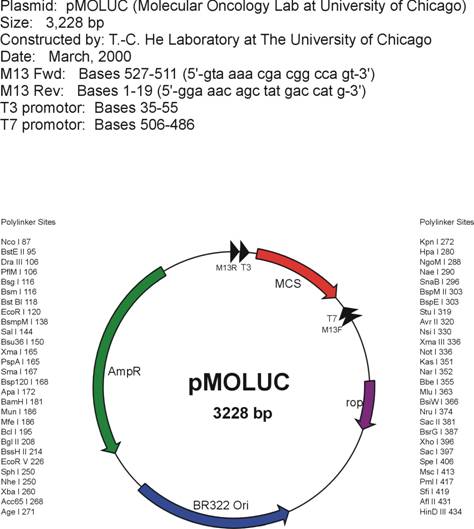 GGAAACAGCTATGACCATGATTACGCCAAGCTCGAAATTAACCCTCACTAAAGGGAACAAAAGCTGGTACGAGGACAGGCTGGAGCCATGGCTGGTGACCACGTCGTGGAATGCCTTCGAATTCAGCACCTGCACATGGGACGTCGACCTGAGGTAATTATAACCCGGGCCCTATATATGGATCCAATTGCAATGATCATCATGACAGATCTGCGCGCGATCGATATCAGCGCTTTAAATTTGCGCATGCTAGCTATAGTTCTAGAGGTACCGGTTGTTAACGTTAGCCGGCTACGTATACTCCGGAATATTAATAGGCCTAGGATGCATATGGCGGCCGCCTGCAGCTGGCGCCATCGATACGCGTACGTCGCGACCGCGGACATGTACAGAGCTCGAGAAGTACTAGTGGCCACGTGGGCCGTGCACCTTAAGCTTGCCTAATCGGACGAAAAAATGACCATGATTACGCCAAGCTCCAATTCGCCCTATAGTGAGTCGTATTACAATTCACTGGCCGTCGTTTTACCCGGATCTGCATCGCAGGATGCTGCTGGCTACCCTGTGGAACACCTACATCTGTATTAACGAAGCGCTGGCATTGACCCTGAGTGATTTTTCTCTGGTCCCGCCGCATCCATACCGCCAGTTGTTTACCCTCACAACGTTCCAGTAACCGGGCATGTTCATCATCAGTAACCCGTATCGTGAGCATCCTCTCTCGTTTCATCGGTATCATTACCCCCATGAACAGAAATCCCCCTTACACGGAGGCATCAGTGACCAAACAGGAAAAAACCGCCCTTAACATGGCCCGCTTTATCAGAAGCCAGACATTAACGCTTCTGGAGAAACTCAACGAGCTGGACGCGGATGAACAGGCAGACATCTGTGAATCGCTTCACGACCACGCTGATGAGCTTTACCGCAGCTGCCTCGCGCGTTTCGGTGATGACGGTGAAAACCTCTGACACATGCAGCTCCCGGAGACGGTCACAGCTTGTCTGTAAGCGGATGCCGGGAGCAGACAAGCCCGTCAGGGCGCGTCAGCGGGTGTTGGCGGGTGTCGGGGCGCAGCCATGACCCAGTCACGTAGCGATAGCGGAGTGTATACTGGCTTAACTATGCGGCATCAGAGCAGATTGTACTGAGAGTGCACCATATGCGGTGTGAAATACCGCACAGATGCGTAAGGAGAAAATACCGCATCAGGCGCTCTTCCGCTTCCTCGCTCACTGACTCGCTGCGCTCGGTCGTTCGGCTGCGGCGAGCGGTATCAGCTCACTCAAAGGCGGTAATACGGTTATCCACAGAATCAGGGGATAACGCAGGAAAGAACATGTGAGCAAAAGGCCAGCAAAAGGCCAGGAACCGTAAAAAGGCCGCGTTGCTGGCGTTTTTCCATAGGCTCCGCCCCCCTGACGAGCATCACAAAAATCGACGCTCAAGTCAGAGGTGGCGAAACCCGACAGGACTATAAAGATACCAGGCGTTTCCCCCTGGAAGCTCCCTCGTGCGCTCTCCTGTTCCGACCCTGCCGCTTACCGGATACCTGTCCGCCTTTCTCCCTTCGGGAAGCGTGGCGCTTTCTCATAGCTCACGCTGTAGGTATCTCAGTTCGGTGTAGGTCGTTCGCTCCAAGCTGGGCTGTGTGCACGAACCCCCCGTTCAGCCCGACCGCTGCGCCTTATCCGGTAACTATCGTCTTGAGTCCAACCCGGTAAGACACGACTTATCGCCACTGGCAGCAGCCACTGGTAACAGGATTAGCAGAGCGAGGTATGTAGGCGGTGCTACAGAGTTCTTGAAGTGGTGGCCTAACTACGGCTACACTAGAAGGACAGTATTTGGTATCTGCGCTCTGCTGAAGCCAGTTACCTTCGGAAAAAGAGTTGGTAGCTCTTGATCCGGCAAACAAACCACCGCTGGTAGCGGTGGTTTTTTTGTTTGCAAGCAGCAGATTACGCGCAGAAAAAAAGGATCTCAAGAAGATCCTTTGATCTTTTCTACGGGGTCTGACGCTCAGTGGAACGAAAACTCACGTTAAGGGATTTTGGTCATGAGATTATCAAAAAGGATCTTCACCTAGATCCTTTTAAATTAAAAATGAAGTTTTAAATCAATCTAAAGTATATATGAGTAAACTTGGTCTGACAGTTACCAATGCTTAATCAGTGAGGCACCTATCTCAGCGATCTGTCTATTTCGTTCATCCATAGTTGCCTGACTCCCCGTCGTGTAGATAACTACGATACGGGAGGGCTTACCATCTGGCCCCAGTGCTGCAATGATACCGCGAGACCCACGCTCACCGGCTCCAGATTTATCAGCAATAAACCAGCCAGCCGGAAGGGCCGAGCGCAGAAGTGGTCCTGCAACTTTATCCGCCTCCATCCAGTCTATTAATTGTTGCCGGGAAGCTAGAGTAAGTAGTTCGCCAGTTAATAGTTTGCGCAACGTTGTTGCCATTGCTGCAGGCATCGTGGTGTCACGCTCGTCGTTTGGTATGGCTTCATTCAGCTCCGGTTCCCAACGATCAAGGCGAGTTACATGATCCCCCATGTTGTGCAAAAAAGCGGTTAGCTCCTTCGGTCCTCCGATCGTTGTCAGAAGTAAGTTGGCCGCAGTGTTATCACTCATGGTTATGGCAGCACTGCATAATTCTCTTACTGTCATGCCATCCGTAAGATGCTTTTCTGTGACTGGTGAGTACTCAACCAAGTCATTCTGAGAATAGTGTATGCGGCGACCGAGTTGCTCTTGCCCGGCGTCAACACGGGATAATACCGCGCCACATAGCAGAACTTTAAAAGTGCTCATCATTGGAAAACGTTCTTCGGGGCGAAAACTCTCAAGGATCTTACCGCTGTTGAGATCCAGTTCGATGTAACCCACTCGTGCACCCAACTGATCTTCAGCATCTTTTACTTTCACCAGCGTTTCTGGGTGAGCAAAAACAGGAAGGCAAAATGCCGCAAAAAAGGGAATAAGGGCGACACGGAAATGTTGAATACTCATACTCTTCCTTTTTCAATATTATTGAAGCATTTATCAGGGTTATTGTCTCATGAGCGGATACATATTTGAATGTATTTAGAAAAATAAACAAATAGGGGTTCCGCGCACATTTCCCCGAAAAGTGCCACCTGACGTCTAAGAAACCATTATTATCATGACATTAACCTATAAAAATAGGCGTATCACGAGGCCCTTTCGTCTTCAAGaatt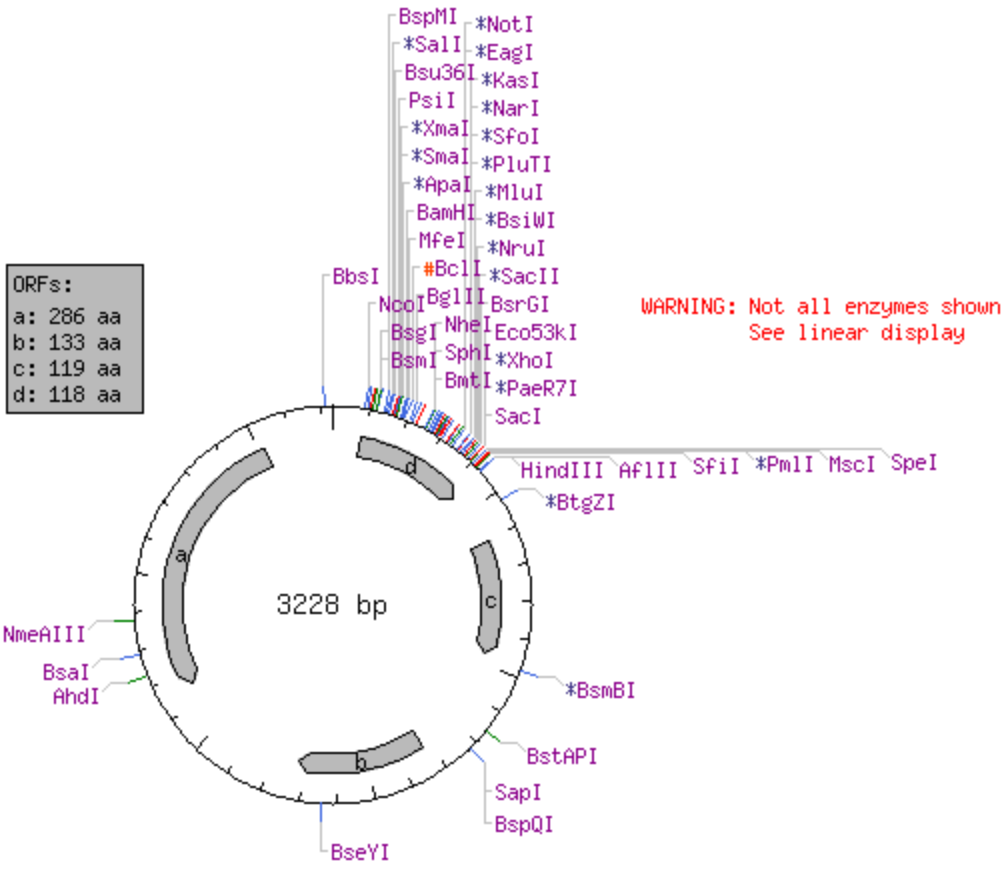 Single Cutters of pMOLuc vector:0 Cutters of pMOLuc vector:All Sites in pMOLuc vector:Cut pos. MS Enzyme               Recognition sequence-------- -- -------------------- --------------------       5    MspJI                CNNR(N)9^NNNN_       8 *  MspJI                CNNR(N)9^NNNN_       8    CviKI-1              RG|CY       8    AluI                 AG|CT      15    FatI                 ^CATG_      16    CviAII               C^AT_G      19    NlaIII               _CATG^      28    MspJI                CNNR(N)9^NNNN_      28    FspEI                CC(N)12^NNNN_      30    CviKI-1              RG|CY      30    AluI                 AG|CT      32    TaqI                 T^CG_A      35    MluCI                ^AATT_      36    FspEI                CC(N)12^NNNN_      37    FspEI                CC(N)12^NNNN_      38    MspJI                CNNR(N)9^NNNN_      38    MseI                 T^TA_A      39    MspJI                CNNR(N)9^NNNN_      39    FspEI                CC(N)12^NNNN_      43 *  MspJI                CNNR(N)9^NNNN_      45 *  MspJI                CNNR(N)9^NNNN_      49    FspEI                CC(N)12^NNNN_      49    LpnPI                CCDG(N)10^NNNN_      53    MnlI                 CCTC(N)6_N^      54 *  MspJI                CNNR(N)9^NNNN_      55    FspEI                CC(N)12^NNNN_      56    MspJI                CNNR(N)9^NNNN_      56    FspEI                CC(N)12^NNNN_      56    FspEI                CC(N)12^NNNN_      60    MspJI                CNNR(N)9^NNNN_      61    FspEI                CC(N)12^NNNN_      61    LpnPI                CCDG(N)10^NNNN_      63    CviKI-1              RG|CY      63    AluI                 AG|CT      64    MnlI                 CCTC(N)6_N^      65    FspEI                CC(N)12^NNNN_      65    LpnPI                CCDG(N)10^NNNN_      67    CviQI                G^TA_C      68 *  RsaI                 GT|AC      70    MspJI                CNNR(N)9^NNNN_      73    FspEI                CC(N)12^NNNN_      76    MspJI                CNNR(N)9^NNNN_      77    FspEI                CC(N)12^NNNN_      77    LpnPI                CCDG(N)10^NNNN_      79    CviKI-1              RG|CY      82 *  MspJI                CNNR(N)9^NNNN_      84    NlaIV                GGN|NCC      85    CviKI-1              RG|CY      86    FatI                 ^CATG_      86    BsaJI                C^CNNG_G      86    BtgI                 C^CRYG_G      86    StyI                 C^CWWG_G      86    NcoI                 C^CATG_G      87    CviAII               C^AT_G      88    MspJI                CNNR(N)9^NNNN_      90    NlaIII               _CATG^      91    FspEI                CC(N)12^NNNN_      91    CviKI-1              RG|CY      92    MspJI                CNNR(N)9^NNNN_      94    Tsp45I               ^GTSAC_      94    BstEII               G^GTNAC_C      99    MspJI                CNNR(N)9^NNNN_      99    FspEI                CC(N)12^NNNN_     100    PflFI                GACN^N_NGTC     100    Tth111I              GACN^N_NGTC     101 *  HpyCH4IV             A^CG_T     101    BpmI                 CTGGAG(N)14_NN^     102 *  MspJI                CNNR(N)9^NNNN_     102 *  BmgBI                CAC|GTC     104    MspJI                CNNR(N)9^NNNN_     105    BslI                 CCNN_NNN^NNGG     105 *  DraIII               CAC_NNN^GTG     105    PflMI                CCAN_NNN^NTGG     106    HphI                 GGTGA(N)7_N^     106 *  Hpy99I               _CGWCG^     109    MspJI                CNNR(N)9^NNNN_     112 *  MspJI                CNNR(N)9^NNNN_     112    FspEI                CC(N)12^NNNN_     113    XmnI                 GAANN|NNTTC     115    BsgI                 GTGCAG(N)14_NN^     115    BsmI                 GAATG_CN^     117 *  MspJI                CNNR(N)9^NNNN_     117    TaqI                 T^CG_A     117 *  BstBI                TT^CG_AA     119    MluCI                ^AATT_     119    ApoI                 R^AATT_Y     119 *  EcoRI                G^AATT_C     121    FspEI                CC(N)12^NNNN_     122    FspEI                CC(N)12^NNNN_     123    MspJI                CNNR(N)9^NNNN_     124 *  HpyAV                CCTTC(N)5_N^     127    FspEI                CC(N)12^NNNN_     129    AlwNI                CAG_NNN^CTG     130 *  MspJI                CNNR(N)9^NNNN_     132    HpyCH4V              TG|CA     134    FatI                 ^CATG_     135    CviAII               C^AT_G     135    BslI                 CCNN_NNN^NNGG     136    MspJI                CNNR(N)9^NNNN_     136    FspEI                CC(N)12^NNNN_     137    BfuAI                ACCTGCNNNN^NNNN_     137    BspMI                ACCTGCNNNN^NNNN_     138    NlaIII               _CATG^     141    MspJI                CNNR(N)9^NNNN_     141 *  HpyCH4IV             A^CG_T     141    BspCNI               CTCAG(N)7_NN^     141 *  BsaHI                GR^CG_YC     142    FspEI                CC(N)12^NNNN_     142    LpnPI                CCDG(N)10^NNNN_     142 *  ZraI                 GAC|GTC     143 *  SalI                 G^TCGA_C     144    MnlI                 CCTC(N)6_N^     144    TaqI                 T^CG_A     144 *  AccI                 GT^MK_AC     144 *  AatII                G_ACGT^C     145    MspJI                CNNR(N)9^NNNN_     145 *  Hpy166II             GTN|NAC     145 *  HincII               GTY|RAC     146 *  Hpy99I               _CGWCG^     147    MspJI                CNNR(N)9^NNNN_     149    DdeI                 C^TNA_G     149    Bsu36I               CC^TNA_GG     150 *  FspEI                CC(N)12^NNNN_     151    FspEI                CC(N)12^NNNN_     152 *  BsmFI                GGGAC(N)10^NNNN_     155    MluCI                ^AATT_     160    MspJI                CNNR(N)9^NNNN_     160    PsiI                 TTA|TAA     161    MspJI                CNNR(N)9^NNNN_     161    FspEI                CC(N)12^NNNN_     161    LpnPI                CCDG(N)10^NNNN_     163    MspJI                CNNR(N)9^NNNN_     163    FspEI                CC(N)12^NNNN_     163 *  StyD4I               ^CCNGG_     164 *  StyD4I               ^CCNGG_     164    BsaJI                C^CNNG_G     164 *  AvaI                 C^YCGR_G     164    BsoBI                C^YCGR_G     164 *  TspMI                C^CCGG_G     164 *  XmaI                 C^CCGG_G     165 *  HpaII                C^CG_G     165 *  MspI                 C^CG_G     165 *  ScrFI                CC^N_GG     165 *  NciI                 CC^S_GG     166 *  ScrFI                CC^N_GG     166 *  NciI                 CC^S_GG     166 *  SmaI                 CCC|GGG     167 *  Sau96I               G^GNC_C     167 *  PspOMI               G^GGCC_C     168    Sau96I               G^GNC_C     168    EcoO109I             RG^GNC_CY     169    CviKI-1              RG|CY     169    HaeIII               GG|CC     169 *  NlaIV                GGN|NCC     171    Bsp1286I             G_DGCH^C     171    BaeGI                G_KGCM^C     171    BanII                G_RGCY^C     171 *  ApaI                 G_GGCC^C     175  # AlwI                 GGATCNNNN^N_     176 *  MspJI                CNNR(N)9^NNNN_     177    MspJI                CNNR(N)9^NNNN_     177    FspEI                CC(N)12^NNNN_     177    BslI                 CCNN_NNN^NNGG     178 *  MspJI                CNNR(N)9^NNNN_     178 *  FspEI                CC(N)12^NNNN_     178 *  LpnPI                CCDG(N)10^NNNN_     180    BfuCI                ^GATC_     180  # DpnII                ^GATC_     180  # MboI                 ^GATC_     180    Sau3AI               ^GATC_     180    BstYI                R^GATC_Y     180    BamHI                G^GATC_C     182    DpnI                 GA|TC     182    NlaIV                GGN|NCC     183    MspJI                CNNR(N)9^NNNN_     183    FspEI                CC(N)12^NNNN_     184    FspEI                CC(N)12^NNNN_     185    MluCI                ^AATT_     185    MfeI                 C^AATT_G     188  # AlwI                 GGATCNNNN^N_     190    HpyCH4V              TG|CA     194    BfuCI                ^GATC_     194  # DpnII                ^GATC_     194  # MboI                 ^GATC_     194    Sau3AI               ^GATC_     194  # BclI                 T^GATC_A     196    MspJI                CNNR(N)9^NNNN_     196  # MspJI                CNNR(N)9^NNNN_     196    DpnI                 GA|TC     197    FspEI                CC(N)12^NNNN_     197    BsrDI                GCAATG_NN^     198 *  MspJI                CNNR(N)9^NNNN_     200    FatI                 ^CATG_     200    BspHI                T^CATG_A     201    CviAII               C^AT_G     201    Hpy188III            TC^NN_GA     204    NlaIII               _CATG^     207    BfuCI                ^GATC_     207  # DpnII                ^GATC_     207  # MboI                 ^GATC_     207    Sau3AI               ^GATC_     207    BstYI                R^GATC_Y     207    BglII                A^GATC_T     209    DpnI                 GA|TC     213    MspJI                CNNR(N)9^NNNN_     213    MspJI                CNNR(N)9^NNNN_     213 *  HinP1I               G^CG_C     213 *  BssHII               G^CGCG_C     215 *  HhaI                 G_CG^C     215 *  HinP1I               G^CG_C     215 *  Cac8I                GCN|NGC     215 *  BstUI                CG|CG     217 *  HhaI                 G_CG^C     217 *  BstUI                CG|CG     218  # MspJI                CNNR(N)9^NNNN_     218 *  BfuCI                ^GATC_     218  # DpnII                ^GATC_     218 *# MboI                 ^GATC_     218 *  Sau3AI               ^GATC_     220 *  DpnI                 GA|TC     221  # TaqI                 T^CG_A     221 *  BsiEI                CG_RY^CG     221 *# BspDI                AT^CG_AT     221 *# ClaI                 AT^CG_AT     221 *  PvuI                 CG_AT^CG     223 *# BsaBI                GATNN|NNATC     225    EcoRV                GAT|ATC     226 *  MspJI                CNNR(N)9^NNNN_     226    MspJI                CNNR(N)9^NNNN_     228 *  MspJI                CNNR(N)9^NNNN_     228 *  MspJI                CNNR(N)9^NNNN_     230 *  HinP1I               G^CG_C     231 *  AfeI                 AGC|GCT     232 *  HhaI                 G_CG^C     233 *  HaeII                R_GCGC^Y     235    MseI                 T^TA_A     236    DraI                 TTT|AAA     237    MluCI                ^AATT_     237    ApoI                 R^AATT_Y     243 *  HinP1I               G^CG_C     244 *  FspI                 TGC|GCA     245    FatI                 ^CATG_     245 *  HhaI                 G_CG^C     246    CviAII               C^AT_G     247 *  Cac8I                GCN|NGC     249    NlaIII               _CATG^     249    NspI                 R_CATG^Y     249    NheI                 G^CTAG_C     249    SphI                 G_CATG^C     250    FspEI                CC(N)12^NNNN_     250    BfaI                 C^TA_G     251    Cac8I                GCN|NGC     253    CviKI-1              RG|CY     253    AluI                 AG|CT     253    BmtI                 G_CTAG^C     254    SfcI                 C^TRYA_G     256 *  MspJI                CNNR(N)9^NNNN_     256 *  FspEI                CC(N)12^NNNN_     258    MspJI                CNNR(N)9^NNNN_     258    MnlI                 CCTC(N)6_N^     261    XbaI                 T^CTAG_A     262    MspJI                CNNR(N)9^NNNN_     262    Hpy188III            TC^NN_GA     262    BfaI                 C^TA_G     267 *  BanI                 G^GYRC_C     267 *  Acc65I               G^GTAC_C     268    CviQI                G^TA_C     269 *  NlaIV                GGN|NCC     269    RsaI                 GT|AC     270    MspJI                CNNR(N)9^NNNN_     270    BsaWI                W^CCGG_W     270 *  BsrFI                R^CCGG_Y     270 *  AgeI                 A^CCGG_T     271 *  HpaII                C^CG_G     271 *  MspI                 C^CG_G     271    KpnI                 G_GTAC^C     273 *  FspEI                CC(N)12^NNNN_     274    MspJI                CNNR(N)9^NNNN_     278    MseI                 T^TA_A     279 *  MspJI                CNNR(N)9^NNNN_     279 *  Hpy166II             GTN|NAC     279 *  HincII               GTY|RAC     279    HpaI                 GTT|AAC     281 *  HpyCH4IV             A^CG_T     281 *  AclI                 AA^CG_TT     283    MspJI                CNNR(N)9^NNNN_     284 *  FspEI                CC(N)12^NNNN_     284 *  LpnPI                CCDG(N)10^NNNN_     284    BsaXI                _NNN^(N)9AC(N)5CTCC(N)7_NNN^     287    CviKI-1              RG|CY     287 *  BsrFI                R^CCGG_Y     287 *  NgoMIV               G^CCGG_C     288 *  MspJI                CNNR(N)9^NNNN_     288 *  FspEI                CC(N)12^NNNN_     288 *  HpaII                C^CG_G     288 *  MspI                 C^CG_G     289 *  Cac8I                GCN|NGC     289 *  NaeI                 GCC|GGC     291    CviKI-1              RG|CY     294 *  HpyCH4IV             A^CG_T     295 *  BsaAI                YAC|GTR     295 *  SnaBI                TAC|GTA     297 *  AccI                 GT^MK_AC     298 *  Hpy166II             GTN|NAC     298 *  BstZ17I              GTA|TAC     300    MspJI                CNNR(N)9^NNNN_     300    FspEI                CC(N)12^NNNN_     301    MspJI                CNNR(N)9^NNNN_     301 *  FspEI                CC(N)12^NNNN_     301 *  LpnPI                CCDG(N)10^NNNN_     302    BsaWI                W^CCGG_W     302 *  BspEI                T^CCGG_A     303    Hpy188III            TC^NN_GA     303 *  HpaII                C^CG_G     303 *  MspI                 C^CG_G     306    FspEI                CC(N)12^NNNN_     307 *  MspJI                CNNR(N)9^NNNN_     307    MspJI                CNNR(N)9^NNNN_     309    SspI                 AAT|ATT     311    MseI                 T^TA_A     311    AseI                 AT^TA_AT     314    SfaNI                GCATC(N)5^NNNN_     315    MspJI                CNNR(N)9^NNNN_     316 *  MspJI                CNNR(N)9^NNNN_     316    MspJI                CNNR(N)9^NNNN_     316 *  FspEI                CC(N)12^NNNN_     316    FspEI                CC(N)12^NNNN_     316 *  LpnPI                CCDG(N)10^NNNN_     318    CviKI-1              RG|CY     318    HaeIII               GG|CC     318    StuI                 AGG|CCT     319 *  FspEI                CC(N)12^NNNN_     319    BsaJI                C^CNNG_G     319    StyI                 C^CWWG_G     319    AvrII                C^CTAG_G     320    BfaI                 C^TA_G     324    MwoI                 GCNN_NNN^NNGC     327    HpyCH4V              TG|CA     329    BtsCI                GGATG_NN^     329    NdeI                 CA^TA_TG     329    NsiI                 A_TGCA^T     331    MspJI                CNNR(N)9^NNNN_     332    MspJI                CNNR(N)9^NNNN_     332    FspEI                CC(N)12^NNNN_     333    FspEI                CC(N)12^NNNN_     333    LpnPI                CCDG(N)10^NNNN_     334 *  AciI                 C^CG_C     335 *  Fnu4HI               GC^N_GC     335 *  EaeI                 Y^GGCC_R     335 *  EagI                 C^GGCC_G     335 *  NotI                 GC^GGCC_GC     336    FokI                 GGATG(N)9^NNNN_     337    CviKI-1              RG|CY     337 *  HaeIII               GG|CC     338 *  AciI                 C^CG_C     338 *  Fnu4HI               GC^N_GC     338 *  BsiEI                CG_RY^CG     340    MspJI                CNNR(N)9^NNNN_     342 *  Cac8I                GCN|NGC     342    SfcI                 C^TRYA_G     344    HpyCH4V              TG|CA     344    ApeKI                G^CWG_C     344    TseI                 G^CWG_C     345    Fnu4HI               GC^N_GC     346    PstI                 C_TGCA^G     347 *  MspJI                CNNR(N)9^NNNN_     347    CviKI-1              RG|CY     347    AluI                 AG|CT     347    BslI                 CCNN_NNN^NNGG     347    MspA1I               CMG|CKG     347    PvuII                CAG|CTG     349 *  Cac8I                GCN|NGC     350    MwoI                 GCNN_NNN^NNGC     350    BanI                 G^GYRC_C     350 *  KasI                 G^GCGC_C     351 *  FspEI                CC(N)12^NNNN_     351 *  HinP1I               G^CG_C     351 *  BsaHI                GR^CG_YC     351 *  NarI                 GG^CG_CC     352    NlaIV                GGN|NCC     352 *  SfoI                 GGC|GCC     353    MspJI                CNNR(N)9^NNNN_     353 *  MspJI                CNNR(N)9^NNNN_     353 *  HhaI                 G_CG^C     354    FspEI                CC(N)12^NNNN_     354    LpnPI                CCDG(N)10^NNNN_     354 *  HaeII                R_GCGC^Y     354 *  PluTI                G_GCGC^C     356    BbvI                 GCAGC(N)8^NNNN_     357    TaqI                 T^CG_A     357 *  BspDI                AT^CG_AT     357 *  ClaI                 AT^CG_AT     360    MspJI                CNNR(N)9^NNNN_     362    BccI                 CCATCNNNN^N_     362    AflIII               A^CRYG_T     362 *  MluI                 A^CGCG_T     364 *  FspEI                CC(N)12^NNNN_     364 *  BstUI                CG|CG     365 *  BsiWI                C^GTAC_G     366    CviQI                G^TA_C     367    FspEI                CC(N)12^NNNN_     367 *  RsaI                 GT|AC     368 *  HpyCH4IV             A^CG_T     370 *  MwoI                 GCNN_NNN^NNGC     372 *  Hpy188III            TC^NN_GA     373 *  BstUI                CG|CG     373 *  Hpy99I               _CGWCG^     373 *  NruI                 TCG|CGA     375 *  MspJI                CNNR(N)9^NNNN_     377 *  MspJI                CNNR(N)9^NNNN_     377 *  AciI                 C^CG_C     377 *  BsiEI                CG_RY^CG     377    BsaJI                C^CNNG_G     377    BtgI                 C^CRYG_G     379 *  AciI                 C^CG_C     379 *  BstUI                CG|CG     379 *  MspA1I               CMG|CKG     380 *  SacII                CC_GC^GG     383    FatI                 ^CATG_     383    AflIII               A^CRYG_T     383    PciI                 A^CATG_T     384 *  MspJI                CNNR(N)9^NNNN_     384    CviAII               C^AT_G     386    BsrGI                T^GTAC_A     387    NlaIII               _CATG^     387    CviQI                G^TA_C     387    NspI                 R_CATG^Y     388    RsaI                 GT|AC     390 *  MspJI                CNNR(N)9^NNNN_     390 *  FspEI                CC(N)12^NNNN_     392 *  MspJI                CNNR(N)9^NNNN_     394    FspEI                CC(N)12^NNNN_     394    CviKI-1              RG|CY     394    AluI                 AG|CT     394    Eco53kI              GAG|CTC     395    SmlI                 C^TYRA_G     395 *  AvaI                 C^YCGR_G     395    BsoBI                C^YCGR_G     395 *  PaeR7I               C^TCGA_G     395 *  XhoI                 C^TCGA_G     396    MspJI                CNNR(N)9^NNNN_     396    TaqI                 T^CG_A     396    Bsp1286I             G_DGCH^C     396    BsiHKAI              G_WGCW^C     396    BanII                G_RGCY^C     396    SacI                 G_AGCT^C     397 *  Hpy188III            TC^NN_GA     402    MspJI                CNNR(N)9^NNNN_     402    FspEI                CC(N)12^NNNN_     403    FspEI                CC(N)12^NNNN_     403    CviQI                G^TA_C     404    MspJI                CNNR(N)9^NNNN_     404    RsaI                 GT|AC     404    ScaI                 AGT|ACT     405    SpeI                 A^CTAG_T     406    BfaI                 C^TA_G     406 *  BceAI                ACGGC(N)12^NN_     407 *  MspJI                CNNR(N)9^NNNN_     409 *  MspJI                CNNR(N)9^NNNN_     410    EaeI                 Y^GGCC_R     412    CviKI-1              RG|CY     412    HaeIII               GG|CC     412    MscI                 TGG|CCA     415 *  HpyCH4IV             A^CG_T     416 *  BsaAI                YAC|GTR     416 *  PmlI                 CAC|GTG     418    MspJI                CNNR(N)9^NNNN_     418    MspJI                CNNR(N)9^NNNN_     418    MwoI                 GCNN_NNN^NNGC     418    BglI                 GCCN_NNN^NGGC     418    SfiI                 GGCCN_NNN^NGGCC     419 *  Sau96I               G^GNC_C     421    CviKI-1              RG|CY     421    HaeIII               GG|CC     424 *  ApaLI                G^TGCA_C     426 *  MspJI                CNNR(N)9^NNNN_     426    FspEI                CC(N)12^NNNN_     426    HpyCH4V              TG|CA     426 *  Hpy166II             GTN|NAC     428 *  MspJI                CNNR(N)9^NNNN_     428    Bsp1286I             G_DGCH^C     428    BsiHKAI              G_WGCW^C     428    BaeGI                G_KGCM^C     430 *  FspEI                CC(N)12^NNNN_     430    SmlI                 C^TYRA_G     430    AflII                C^TTAA_G     431    MspJI                CNNR(N)9^NNNN_     431    MseI                 T^TA_A     432    MwoI                 GCNN_NNN^NNGC     433    HindIII              A^AGCT_T     435 *  MspJI                CNNR(N)9^NNNN_     435 *  FspEI                CC(N)12^NNNN_     435    CviKI-1              RG|CY     435    AluI                 AG|CT     437    Cac8I                GCN|NGC     442    MspJI                CNNR(N)9^NNNN_     442    FspEI                CC(N)12^NNNN_     447    Hpy188I              TC_N^GA     448    MspJI                CNNR(N)9^NNNN_     452    MspJI                CNNR(N)9^NNNN_     453    MspJI                CNNR(N)9^NNNN_     453    FspEI                CC(N)12^NNNN_     454 *  MspJI                CNNR(N)9^NNNN_     458 *  MspJI                CNNR(N)9^NNNN_     461    FatI                 ^CATG_     462 *  MspJI                CNNR(N)9^NNNN_     462    CviAII               C^AT_G     465    NlaIII               _CATG^     469 *  MspJI                CNNR(N)9^NNNN_     474    MspJI                CNNR(N)9^NNNN_     474    FspEI                CC(N)12^NNNN_     476    CviKI-1              RG|CY     476    AluI                 AG|CT     480    MluCI                ^AATT_     481    MspJI                CNNR(N)9^NNNN_     484    MspJI                CNNR(N)9^NNNN_     485    MspJI                CNNR(N)9^NNNN_     485    FspEI                CC(N)12^NNNN_     489    SfcI                 C^TRYA_G     491    MspJI                CNNR(N)9^NNNN_     492    FspEI                CC(N)12^NNNN_     496 *  HinfI                G^ANT_C     499    FspEI                CC(N)12^NNNN_     499    LpnPI                CCDG(N)10^NNNN_     500    MspJI                CNNR(N)9^NNNN_     500    FspEI                CC(N)12^NNNN_     501    FspEI                CC(N)12^NNNN_     502 *  BceAI                ACGGC(N)12^NN_     504    PleI                 GAGTCNNNN^N_     505    MlyI                 GAGTC(N)5|     507    MluCI                ^AATT_     511    BtsIMutI             CAGTG_NN^     512 *  MspJI                CNNR(N)9^NNNN_     515 *  FspEI                CC(N)12^NNNN_     515 *  EaeI                 Y^GGCC_R     517    CviKI-1              RG|CY     517    HaeIII               GG|CC     518    BsrI                 ACTG_GN^     518    TspRI                _NNCASTGNN^     521  # MspJI                CNNR(N)9^NNNN_     523 *  Hpy99I               _CGWCG^     523    EcoP15I              CAGCAG(N)25^NN_     524 *  BtgZI                GCGATG(N)10^NNNN_     526    MspJI                CNNR(N)9^NNNN_     528 *  StyD4I               ^CCNGG_     529    FspEI                CC(N)12^NNNN_     529    LpnPI                CCDG(N)10^NNNN_     530 *  HpaII                C^CG_G     530 *  MspI                 C^CG_G     530 *  ScrFI                CC^N_GG     530 *  NciI                 CC^S_GG     531 *  FspEI                CC(N)12^NNNN_     532    BfuCI                ^GATC_     532  # DpnII                ^GATC_     532  # MboI                 ^GATC_     532    Sau3AI               ^GATC_     532    BstYI                R^GATC_Y     534    DpnI                 GA|TC     537    BbvI                 GCAGC(N)8^NNNN_     537    SfaNI                GCATC(N)5^NNNN_     537 *# BsaBI                GATNN|NNATC     538    HpyCH4V              TG|CA     539    FspEI                CC(N)12^NNNN_     539    LpnPI                CCDG(N)10^NNNN_     540  # AlwI                 GGATCNNNN^N_     541 *  MspJI                CNNR(N)9^NNNN_     542    MspJI                CNNR(N)9^NNNN_     542    FspEI                CC(N)12^NNNN_     543 *# MspJI                CNNR(N)9^NNNN_     543 *  FspEI                CC(N)12^NNNN_     543 *  LpnPI                CCDG(N)10^NNNN_     547    SfaNI                GCATC(N)5^NNNN_     550    MspJI                CNNR(N)9^NNNN_     550    FspEI                CC(N)12^NNNN_     550    ApeKI                G^CWG_C     550    TseI                 G^CWG_C     551    Fnu4HI               GC^N_GC     552    BtsCI                GGATG_NN^     554 *  MspJI                CNNR(N)9^NNNN_     555    Cac8I                GCN|NGC     556    MspJI                CNNR(N)9^NNNN_     557    CviKI-1              RG|CY     559    FokI                 GGATG(N)9^NNNN_     565    MspJI                CNNR(N)9^NNNN_     566    MspJI                CNNR(N)9^NNNN_     574    MspJI                CNNR(N)9^NNNN_     574    FspEI                CC(N)12^NNNN_     575    FspEI                CC(N)12^NNNN_     575    LpnPI                CCDG(N)10^NNNN_     581    FspEI                CC(N)12^NNNN_     581    LpnPI                CCDG(N)10^NNNN_     585    MspJI                CNNR(N)9^NNNN_     585    MseI                 T^TA_A     586    FspEI                CC(N)12^NNNN_     593 *  HinP1I               G^CG_C     594 *  AfeI                 AGC|GCT     595    MspJI                CNNR(N)9^NNNN_     595 *  HhaI                 G_CG^C     596 *  HaeII                R_GCGC^Y     597 *  Cac8I                GCN|NGC     600    BspCNI               CTCAG(N)7_NN^     601 *  MspJI                CNNR(N)9^NNNN_     608    MspJI                CNNR(N)9^NNNN_     608    MspJI                CNNR(N)9^NNNN_     608    FspEI                CC(N)12^NNNN_     608    LpnPI                CCDG(N)10^NNNN_     608    DdeI                 C^TNA_G     611 *  BsmFI                GGGAC(N)10^NNNN_     619    MspJI                CNNR(N)9^NNNN_     619    FspEI                CC(N)12^NNNN_     620    MspJI                CNNR(N)9^NNNN_     620    FspEI                CC(N)12^NNNN_     620    LpnPI                CCDG(N)10^NNNN_     621    FokI                 GGATG(N)9^NNNN_     625    Sau96I               G^GNC_C     625    AvaII                G^GWC_C     627 *  NlaIV                GGN|NCC     629 *  AciI                 C^CG_C     632 *  AciI                 C^CG_C     632 *  Fnu4HI               GC^N_GC     634    BtsCI                GGATG_NN^     635    MspJI                CNNR(N)9^NNNN_     636 *  FauI                 CCCGCNNNN^NN_     640 *  MspJI                CNNR(N)9^NNNN_     641    FspEI                CC(N)12^NNNN_     642 *  FspEI                CC(N)12^NNNN_     643 *  AciI                 C^CG_C     643    SfaNI                GCATC(N)5^NNNN_     645 *  MspJI                CNNR(N)9^NNNN_     645 *  FspEI                CC(N)12^NNNN_     646    BsrI                 ACTG_GN^     651    MspJI                CNNR(N)9^NNNN_     651    FspEI                CC(N)12^NNNN_     654    Hpy166II             GTN|NAC     656 *  FspEI                CC(N)12^NNNN_     658    MspJI                CNNR(N)9^NNNN_     659    FspEI                CC(N)12^NNNN_     659    LpnPI                CCDG(N)10^NNNN_     662 *  FspEI                CC(N)12^NNNN_     663    FspEI                CC(N)12^NNNN_     665 *  HpyCH4IV             A^CG_T     665 *  AclI                 AA^CG_TT     668    MnlI                 CCTC(N)6_N^     670    FspEI                CC(N)12^NNNN_     670    BsrI                 ACTG_GN^     671    MspJI                CNNR(N)9^NNNN_     671    FspEI                CC(N)12^NNNN_     673    MspJI                CNNR(N)9^NNNN_     676 *  BslI                 CCNN_NNN^NNGG     676 *  StyD4I               ^CCNGG_     677 *  HpaII                C^CG_G     677 *  MspI                 C^CG_G     678 *  ScrFI                CC^N_GG     678 *  NciI                 CC^S_GG     679    MspJI                CNNR(N)9^NNNN_     681    FatI                 ^CATG_     682    MspJI                CNNR(N)9^NNNN_     682    CviAII               C^AT_G     683    FspEI                CC(N)12^NNNN_     683    LpnPI                CCDG(N)10^NNNN_     685    NlaIII               _CATG^     685    NspI                 R_CATG^Y     689    MspJI                CNNR(N)9^NNNN_     690 *  MspJI                CNNR(N)9^NNNN_     690 *  FspEI                CC(N)12^NNNN_     690 *  LpnPI                CCDG(N)10^NNNN_     694    MspJI                CNNR(N)9^NNNN_     695    MspJI                CNNR(N)9^NNNN_     699    FokI                 GGATG(N)9^NNNN_     707 *  Hpy188III            TC^NN_GA     712 *  MspJI                CNNR(N)9^NNNN_     712    BtsCI                GGATG_NN^     713    FspEI                CC(N)12^NNNN_     714 *  MspJI                CNNR(N)9^NNNN_     714 *  FspEI                CC(N)12^NNNN_     715 *  FspEI                CC(N)12^NNNN_     716    MspJI                CNNR(N)9^NNNN_     719 *  MspJI                CNNR(N)9^NNNN_     721    SfaNI                GCATC(N)5^NNNN_     726    MnlI                 CCTC(N)6_N^     729    FspEI                CC(N)12^NNNN_     733 *  MspJI                CNNR(N)9^NNNN_     745    FatI                 ^CATG_     746    CviAII               C^AT_G     749    NlaIII               _CATG^     753 *  FspEI                CC(N)12^NNNN_     755    FspEI                CC(N)12^NNNN_     756    MspJI                CNNR(N)9^NNNN_     756    FspEI                CC(N)12^NNNN_     756    FspEI                CC(N)12^NNNN_     757    FspEI                CC(N)12^NNNN_     758    MspJI                CNNR(N)9^NNNN_     758    FspEI                CC(N)12^NNNN_     763    MspJI                CNNR(N)9^NNNN_     764    MspJI                CNNR(N)9^NNNN_     764    MnlI                 CCTC(N)6_N^     767 *  BslI                 CCNN_NNN^NNGG     772    FspEI                CC(N)12^NNNN_     773    FspEI                CC(N)12^NNNN_     774    FspEI                CC(N)12^NNNN_     774    FspEI                CC(N)12^NNNN_     774    LpnPI                CCDG(N)10^NNNN_     775    MspJI                CNNR(N)9^NNNN_     775    FspEI                CC(N)12^NNNN_     779 *  MspJI                CNNR(N)9^NNNN_     779    Tsp45I               ^GTSAC_     781 *  MspJI                CNNR(N)9^NNNN_     783    SfaNI                GCATC(N)5^NNNN_     784    BtsIMutI             CAGTG_NN^     784    TspRI                _NNCASTGNN^     795    FspEI                CC(N)12^NNNN_     796    MspJI                CNNR(N)9^NNNN_     797    MspJI                CNNR(N)9^NNNN_     797    FspEI                CC(N)12^NNNN_     799 *  AciI                 C^CG_C     801    MspJI                CNNR(N)9^NNNN_     805    MseI                 T^TA_A     808    FatI                 ^CATG_     809    MspJI                CNNR(N)9^NNNN_     809    CviAII               C^AT_G     809    BslI                 CCNN_NNN^NNGG     812 *  FspEI                CC(N)12^NNNN_     812    NlaIII               _CATG^     812 *  Sau96I               G^GNC_C     813    CviKI-1              RG|CY     813    HaeIII               GG|CC     815    FspEI                CC(N)12^NNNN_     815 *  AciI                 C^CG_C     815 *  Cac8I                GCN|NGC     816    MspJI                CNNR(N)9^NNNN_     816    FspEI                CC(N)12^NNNN_     821    MspJI                CNNR(N)9^NNNN_     822 *  FauI                 CCCGCNNNN^NN_     825    Hpy188I              TC_N^GA     826 *  MspJI                CNNR(N)9^NNNN_     827    FspEI                CC(N)12^NNNN_     828 *  FspEI                CC(N)12^NNNN_     829    CviKI-1              RG|CY     831    MspJI                CNNR(N)9^NNNN_     831    FspEI                CC(N)12^NNNN_     831    LpnPI                CCDG(N)10^NNNN_     836    MspJI                CNNR(N)9^NNNN_     837    MseI                 T^TA_A     842    MspJI                CNNR(N)9^NNNN_     843    MspJI                CNNR(N)9^NNNN_     843    FspEI                CC(N)12^NNNN_     843    LpnPI                CCDG(N)10^NNNN_     846    Hpy188III            TC^NN_GA     849    FspEI                CC(N)12^NNNN_     849    LpnPI                CCDG(N)10^NNNN_     855 *  FspEI                CC(N)12^NNNN_     858    MspJI                CNNR(N)9^NNNN_     863    CviKI-1              RG|CY     863    AluI                 AG|CT     864    FspEI                CC(N)12^NNNN_     864    LpnPI                CCDG(N)10^NNNN_     867    MspJI                CNNR(N)9^NNNN_     867    BpmI                 CTGGAG(N)14_NN^     870 *  AciI                 C^CG_C     870 *  BstUI                CG|CG     872 *  MspJI                CNNR(N)9^NNNN_     875    MspJI                CNNR(N)9^NNNN_     876    MspJI                CNNR(N)9^NNNN_     876 *  HgaI                 GACGC(N)5^(N)5_     877    MspJI                CNNR(N)9^NNNN_     878    BtsCI                GGATG_NN^     881 *  MspJI                CNNR(N)9^NNNN_     883 *  MspJI                CNNR(N)9^NNNN_     885 *  FokI                 GGATG(N)9^NNNN_     891    MspJI                CNNR(N)9^NNNN_     894 *  HinfI                G^ANT_C     894    TfiI                 G^AWT_C     895    MspJI                CNNR(N)9^NNNN_     898    XmnI                 GAANN|NNTTC     903    MspJI                CNNR(N)9^NNNN_     903 *  Hpy188III            TC^NN_GA     913    MslI                 CAYNN|NNRTG     915 *  MspJI                CNNR(N)9^NNNN_     917 *  BcgI                 _NN^(N)10CGA(N)6TGC(N)10_NN^     918    BbvI                 GCAGC(N)8^NNNN_     920    CviKI-1              RG|CY     920    AluI                 AG|CT     921 *  MspJI                CNNR(N)9^NNNN_     921    FspEI                CC(N)12^NNNN_     925    MspJI                CNNR(N)9^NNNN_     926 *  AciI                 C^CG_C     928 *  ApeKI                G^CWG_C     928    TseI                 G^CWG_C     929 *  Fnu4HI               GC^N_GC     931 *  MspJI                CNNR(N)9^NNNN_     931 *  FspEI                CC(N)12^NNNN_     931    CviKI-1              RG|CY     931    AluI                 AG|CT     931    ApeKI                G^CWG_C     931    TseI                 G^CWG_C     931    MspA1I               CMG|CKG     931    PvuII                CAG|CTG     932    MspJI                CNNR(N)9^NNNN_     932    Fnu4HI               GC^N_GC     939 *  MspJI                CNNR(N)9^NNNN_     939 *  FspEI                CC(N)12^NNNN_     939 *  HinP1I               G^CG_C     939 *  BstUI                CG|CG     940 *  FspEI                CC(N)12^NNNN_     940    BbvI                 GCAGC(N)8^NNNN_     941 *  HhaI                 G_CG^C     941 *  BstUI                CG|CG     945    MnlI                 CCTC(N)6_N^     948 *  MspJI                CNNR(N)9^NNNN_     948    FspEI                CC(N)12^NNNN_     950 *  MspJI                CNNR(N)9^NNNN_     952 *  MspJI                CNNR(N)9^NNNN_     953    MspJI                CNNR(N)9^NNNN_     957    HpyCH4III            AC_N^GT     960    HphI                 GGTGA(N)7_N^     969 *  FspEI                CC(N)12^NNNN_     969    Hpy188I              TC_N^GA     969    HphI                 GGTGA(N)7_N^     973    FatI                 ^CATG_     974    CviAII               C^AT_G     975 *  FspEI                CC(N)12^NNNN_     975    MnlI                 CCTC(N)6_N^     977    NlaIII               _CATG^     977    HpyCH4V              TG|CA     977    ApeKI                G^CWG_C     977    TseI                 G^CWG_C     977    NspI                 R_CATG^Y     978    FspEI                CC(N)12^NNNN_     978    Fnu4HI               GC^N_GC     980    MspJI                CNNR(N)9^NNNN_     980    CviKI-1              RG|CY     980    AluI                 AG|CT     981    BcoDI                GTCTCN^NNNN_     981    BsmAI                GTCTCN^NNNN_     981 *  BsmBI                CGTCTCN^NNNN_     982 *  StyD4I               ^CCNGG_     984    MspJI                CNNR(N)9^NNNN_     984 *  HpaII                C^CG_G     984 *  MspI                 C^CG_G     984 *  ScrFI                CC^N_GG     984 *  NciI                 CC^S_GG     986    MspJI                CNNR(N)9^NNNN_     989    BbvI                 GCAGC(N)8^NNNN_     989 *  BslI                 CCNN_NNN^NNGG     990    MspJI                CNNR(N)9^NNNN_     992    HpyCH4III            AC_N^GT     992    Tsp45I               ^GTSAC_     994    MspJI                CNNR(N)9^NNNN_     995 *  MspJI                CNNR(N)9^NNNN_     996    MspJI                CNNR(N)9^NNNN_     996    FspEI                CC(N)12^NNNN_     996 *  FspEI                CC(N)12^NNNN_     997 *  MspJI                CNNR(N)9^NNNN_     997 *  FspEI                CC(N)12^NNNN_     997 *  LpnPI                CCDG(N)10^NNNN_     999    CviKI-1              RG|CY     999    AluI                 AG|CT    1003 *  FspEI                CC(N)12^NNNN_    1004    FspEI                CC(N)12^NNNN_    1004    SfaNI                GCATC(N)5^NNNN_    1007    MspJI                CNNR(N)9^NNNN_    1011 *  AciI                 C^CG_C    1012    MspJI                CNNR(N)9^NNNN_    1017 *  StyD4I               ^CCNGG_    1018 *  HpaII                C^CG_G    1018 *  MspI                 C^CG_G    1019 *  ScrFI                CC^N_GG    1019    BtsCI                GGATG_NN^    1019 *  NciI                 CC^S_GG    1023    MspJI                CNNR(N)9^NNNN_    1023    FspEI                CC(N)12^NNNN_    1023    LpnPI                CCDG(N)10^NNNN_    1024 *  MspJI                CNNR(N)9^NNNN_    1024    FspEI                CC(N)12^NNNN_    1026 *  FokI                 GGATG(N)9^NNNN_    1030    MspJI                CNNR(N)9^NNNN_    1031 *  MspJI                CNNR(N)9^NNNN_    1031 *  FspEI                CC(N)12^NNNN_    1031 *  LpnPI                CCDG(N)10^NNNN_    1032    CviKI-1              RG|CY    1033    MspJI                CNNR(N)9^NNNN_    1033 *  HgaI                 GACGC(N)5^(N)5_    1033    DrdI                 GACNN_NN^NNGTC    1035 *  FspEI                CC(N)12^NNNN_    1036    FspEI                CC(N)12^NNNN_    1037    MspJI                CNNR(N)9^NNNN_    1041    MspJI                CNNR(N)9^NNNN_    1042    FspEI                CC(N)12^NNNN_    1042 *  HinP1I               G^CG_C    1043    MspJI                CNNR(N)9^NNNN_    1043 *  FauI                 CCCGCNNNN^NN_    1044 *  HhaI                 G_CG^C    1044 *  BstUI                CG|CG    1045 *  MspJI                CNNR(N)9^NNNN_    1045 *  FspEI                CC(N)12^NNNN_    1046    FspEI                CC(N)12^NNNN_    1046    FspEI                CC(N)12^NNNN_    1047 *  FspEI                CC(N)12^NNNN_    1050    MspJI                CNNR(N)9^NNNN_    1050 *  AciI                 C^CG_C    1050 *  MspA1I               CMG|CKG    1052 *  FspEI                CC(N)12^NNNN_    1053    MspJI                CNNR(N)9^NNNN_    1053    FspEI                CC(N)12^NNNN_    1053 *  FauI                 CCCGCNNNN^NN_    1054    FspEI                CC(N)12^NNNN_    1055 *  MspJI                CNNR(N)9^NNNN_    1060 *  AciI                 C^CG_C    1063 *  MspJI                CNNR(N)9^NNNN_    1072 *  HinP1I               G^CG_C    1073 *  MspJI                CNNR(N)9^NNNN_    1074 *  HhaI                 G_CG^C    1074 *  ApeKI                G^CWG_C    1074    TseI                 G^CWG_C    1075 *  Fnu4HI               GC^N_GC    1077    CviKI-1              RG|CY    1078    FatI                 ^CATG_    1079    CviAII               C^AT_G    1079    BmrI                 ACTGGGNNNN_N^    1080 *  MspJI                CNNR(N)9^NNNN_    1082    NlaIII               _CATG^    1085 *  MspJI                CNNR(N)9^NNNN_    1085    BsrI                 ACTG_GN^    1085    PflFI                GACN^N_NGTC    1085    Tth111I              GACN^N_NGTC    1086    BbvI                 GCAGC(N)8^NNNN_    1087 *  FspEI                CC(N)12^NNNN_    1087    Tsp45I               ^GTSAC_    1091    MspJI                CNNR(N)9^NNNN_    1091    FspEI                CC(N)12^NNNN_    1091 *  HpyCH4IV             A^CG_T    1092 *  BsaAI                YAC|GTR    1096    MspJI                CNNR(N)9^NNNN_    1097    MspJI                CNNR(N)9^NNNN_    1097    FspEI                CC(N)12^NNNN_    1098    FspEI                CC(N)12^NNNN_    1098    LpnPI                CCDG(N)10^NNNN_    1099    FspEI                CC(N)12^NNNN_    1099    LpnPI                CCDG(N)10^NNNN_    1102 *  MspJI                CNNR(N)9^NNNN_    1102 *  AciI                 C^CG_C    1104 *  MspJI                CNNR(N)9^NNNN_    1110    MspJI                CNNR(N)9^NNNN_    1110    AccI                 GT^MK_AC    1111    Hpy166II             GTN|NAC    1111    BstZ17I              GTA|TAC    1112 *  MspJI                CNNR(N)9^NNNN_    1112 *  FspEI                CC(N)12^NNNN_    1115 *  MspJI                CNNR(N)9^NNNN_    1117    CviKI-1              RG|CY    1118    BsrI                 ACTG_GN^    1119    MspJI                CNNR(N)9^NNNN_    1119    MseI                 T^TA_A    1126    MspJI                CNNR(N)9^NNNN_    1127 *  AciI                 C^CG_C    1128 *  Fnu4HI               GC^N_GC    1130    MspJI                CNNR(N)9^NNNN_    1135    MspJI                CNNR(N)9^NNNN_    1135    Hpy188I              TC_N^GA    1139    SfaNI                GCATC(N)5^NNNN_    1140    BspCNI               CTCAG(N)7_NN^    1145    CviQI                G^TA_C    1146    MspJI                CNNR(N)9^NNNN_    1146    RsaI                 GT|AC    1148    MspJI                CNNR(N)9^NNNN_    1148    DdeI                 C^TNA_G    1150 *  MspJI                CNNR(N)9^NNNN_    1150 *  FspEI                CC(N)12^NNNN_    1151    MspJI                CNNR(N)9^NNNN_    1154    ApaLI                G^TGCA_C    1155    MspJI                CNNR(N)9^NNNN_    1156    HpyCH4V              TG|CA    1156    Hpy166II             GTN|NAC    1158    Bsp1286I             G_DGCH^C    1158    BsiHKAI              G_WGCW^C    1158    BaeGI                G_KGCM^C    1160    MspJI                CNNR(N)9^NNNN_    1161    NdeI                 CA^TA_TG    1162    MwoI                 GCNN_NNN^NNGC    1162    BstAPI               GCAN_NNN^NTGC    1165 *  AciI                 C^CG_C    1172    MspJI                CNNR(N)9^NNNN_    1172    FspEI                CC(N)12^NNNN_    1173 *  MspJI                CNNR(N)9^NNNN_    1175    SfaNI                GCATC(N)5^NNNN_    1177    MspJI                CNNR(N)9^NNNN_    1177    FspEI                CC(N)12^NNNN_    1178 *  AciI                 C^CG_C    1191 *  MspJI                CNNR(N)9^NNNN_    1191 *  FspEI                CC(N)12^NNNN_    1193    MspJI                CNNR(N)9^NNNN_    1195    MspJI                CNNR(N)9^NNNN_    1195    MspJI                CNNR(N)9^NNNN_    1195    FspEI                CC(N)12^NNNN_    1195    LpnPI                CCDG(N)10^NNNN_    1201 *  MspJI                CNNR(N)9^NNNN_    1204 *  AciI                 C^CG_C    1206 *  MspJI                CNNR(N)9^NNNN_    1209    MboII                GAAGA(N)7_N^    1212 *  MwoI                 GCNN_NNN^NNGC    1213 *  HinP1I               G^CG_C    1215 *  HhaI                 G_CG^C    1215    SfaNI                GCATC(N)5^NNNN_    1216 *  HaeII                R_GCGC^Y    1217 *  MspJI                CNNR(N)9^NNNN_    1217 *  FspEI                CC(N)12^NNNN_    1221 *  AciI                 C^CG_C    1222    MspJI                CNNR(N)9^NNNN_    1222    EarI                 CTCTTCN^NNN_    1222    BspQI                GCTCTTCN^NNN_    1222    SapI                 GCTCTTCN^NNN_    1230    BbvI                 GCAGC(N)8^NNNN_    1231 *  MspJI                CNNR(N)9^NNNN_    1232    MlyI                 GAGTC(N)5|    1232    PleI                 GAGTCNNNN^N_    1233    BtsIMutI             CAGTG_NN^    1234 *  FspEI                CC(N)12^NNNN_    1235 *  FspEI                CC(N)12^NNNN_    1236    MspJI                CNNR(N)9^NNNN_    1237    MnlI                 CCTC(N)6_N^    1238 *  HinfI                G^ANT_C    1240 *  MspJI                CNNR(N)9^NNNN_    1240    FspEI                CC(N)12^NNNN_    1240    TspRI                _NNCASTGNN^    1243 *  MspJI                CNNR(N)9^NNNN_    1243 *  FspEI                CC(N)12^NNNN_    1243 *  ApeKI                G^CWG_C    1243 *  TseI                 G^CWG_C    1244    MspJI                CNNR(N)9^NNNN_    1244    MspJI                CNNR(N)9^NNNN_    1244 *  Fnu4HI               GC^N_GC    1246 *  HinP1I               G^CG_C    1248    MspJI                CNNR(N)9^NNNN_    1248 *  HhaI                 G_CG^C    1248    BbvI                 GCAGC(N)8^NNNN_    1249 *  MspJI                CNNR(N)9^NNNN_    1249 *  FspEI                CC(N)12^NNNN_    1252 *  MspJI                CNNR(N)9^NNNN_    1254 *  BsiEI                CG_RY^CG    1256 *  FspEI                CC(N)12^NNNN_    1261 *  MspJI                CNNR(N)9^NNNN_    1261    CviKI-1              RG|CY    1261 *  ApeKI                G^CWG_C    1261    TseI                 G^CWG_C    1262 *  Fnu4HI               GC^N_GC    1263    MspJI                CNNR(N)9^NNNN_    1264 *  AciI                 C^CG_C    1265 *  Fnu4HI               GC^N_GC    1269 *  Cac8I                GCN|NGC    1271 *  AciI                 C^CG_C    1271 *  BsrBI                CCG|CTC    1274    FspEI                CC(N)12^NNNN_    1277 *  FspEI                CC(N)12^NNNN_    1277    MwoI                 GCNN_NNN^NNGC    1280 *  MspJI                CNNR(N)9^NNNN_    1280    CviKI-1              RG|CY    1280    AluI                 AG|CT    1285 *  MspJI                CNNR(N)9^NNNN_    1285 *  FspEI                CC(N)12^NNNN_    1292 *  AciI                 C^CG_C    1293    MspJI                CNNR(N)9^NNNN_    1297    MspJI                CNNR(N)9^NNNN_    1299    MspJI                CNNR(N)9^NNNN_    1302    MspJI                CNNR(N)9^NNNN_    1302    FspEI                CC(N)12^NNNN_    1302    LpnPI                CCDG(N)10^NNNN_    1302    HpyCH4III            AC_N^GT    1303    FspEI                CC(N)12^NNNN_    1304    FspEI                CC(N)12^NNNN_    1313    HinfI                G^ANT_C    1313    TfiI                 G^AWT_C    1314    FspEI                CC(N)12^NNNN_    1314    LpnPI                CCDG(N)10^NNNN_    1321    MspJI                CNNR(N)9^NNNN_    1321    FspEI                CC(N)12^NNNN_    1323    MspJI                CNNR(N)9^NNNN_    1327    MspJI                CNNR(N)9^NNNN_    1329    MspJI                CNNR(N)9^NNNN_    1329    MspJI                CNNR(N)9^NNNN_    1335    FspEI                CC(N)12^NNNN_    1338    FatI                 ^CATG_    1338    AflIII               A^CRYG_T    1338    PciI                 A^CATG_T    1339 *  MspJI                CNNR(N)9^NNNN_    1339    CviAII               C^AT_G    1341    MspJI                CNNR(N)9^NNNN_    1342    NlaIII               _CATG^    1342    NspI                 R_CATG^Y    1346    FspEI                CC(N)12^NNNN_    1351    MspJI                CNNR(N)9^NNNN_    1351  # FspEI                CC(N)12^NNNN_    1351  # LpnPI                CCDG(N)10^NNNN_    1353    CviKI-1              RG|CY    1353    HaeIII               GG|CC    1355    Cac8I                GCN|NGC    1359    MspJI                CNNR(N)9^NNNN_    1360    BslI                 CCNN_NNN^NNGG    1364    FspEI                CC(N)12^NNNN_    1364    CviKI-1              RG|CY    1364    HaeIII               GG|CC    1364  # StyD4I               ^CCNGG_    1364  # PspGI                ^CCWGG_    1366    MspJI                CNNR(N)9^NNNN_    1366  # ScrFI                CC^N_GG    1366    BstNI                CC^W_GG    1367    FspEI                CC(N)12^NNNN_    1367    LpnPI                CCDG(N)10^NNNN_    1370    MspJI                CNNR(N)9^NNNN_    1370 *# NlaIV                GGN|NCC    1373    HpyCH4III            AC_N^GT    1376    FspEI                CC(N)12^NNNN_    1376    LpnPI                CCDG(N)10^NNNN_    1377  # MspJI                CNNR(N)9^NNNN_    1378  # MspJI                CNNR(N)9^NNNN_    1378  # FspEI                CC(N)12^NNNN_    1378  # LpnPI                CCDG(N)10^NNNN_    1378 *  BslI                 CCNN_NNN^NNGG    1382    CviKI-1              RG|CY    1382    HaeIII               GG|CC    1383 *  AciI                 C^CG_C    1383 *  Fnu4HI               GC^N_GC    1385 *  MspJI                CNNR(N)9^NNNN_    1385 *  FspEI                CC(N)12^NNNN_    1385 *  BstUI                CG|CG    1390    FspEI                CC(N)12^NNNN_    1391    MspJI                CNNR(N)9^NNNN_    1391 *  MwoI                 GCNN_NNN^NNGC    1392 *  Cac8I                GCN|NGC    1396 *  MspJI                CNNR(N)9^NNNN_    1396 *  MspJI                CNNR(N)9^NNNN_    1396 *  FspEI                CC(N)12^NNNN_    1400 *  EciI                 GGCGGA(N)9_NN^    1403    MspJI                CNNR(N)9^NNNN_    1408    CviKI-1              RG|CY    1409 *  NlaIV                GGN|NCC    1411 *  AciI                 C^CG_C    1415    MspJI                CNNR(N)9^NNNN_    1415    FspEI                CC(N)12^NNNN_    1424 *  FspEI                CC(N)12^NNNN_    1427    FspEI                CC(N)12^NNNN_    1428    FspEI                CC(N)12^NNNN_    1429    FspEI                CC(N)12^NNNN_    1429    BpuEI                CTTGAG(N)14_NN^    1430    MspJI                CNNR(N)9^NNNN_    1430    FspEI                CC(N)12^NNNN_    1431    MspJI                CNNR(N)9^NNNN_    1431    FspEI                CC(N)12^NNNN_    1431    LpnPI                CCDG(N)10^NNNN_    1435 *  MspJI                CNNR(N)9^NNNN_    1435    SfaNI                GCATC(N)5^NNNN_    1436    MspJI                CNNR(N)9^NNNN_    1438    FspEI                CC(N)12^NNNN_    1438    TaqI                 T^CG_A    1441    FspEI                CC(N)12^NNNN_    1442    MspJI                CNNR(N)9^NNNN_    1443 *  Hpy99I               _CGWCG^    1444    MspJI                CNNR(N)9^NNNN_    1444    SmlI                 C^TYRA_G    1446    MnlI                 CCTC(N)6_N^    1446 *  DrdI                 GACNN_NN^NNGTC    1449 *  HgaI                 GACGC(N)5^(N)5_    1452    Hpy188I              TC_N^GA    1455    FspEI                CC(N)12^NNNN_    1455    LpnPI                CCDG(N)10^NNNN_    1456    MspJI                CNNR(N)9^NNNN_    1458    MspJI                CNNR(N)9^NNNN_    1463    MspJI                CNNR(N)9^NNNN_    1472 *  MspJI                CNNR(N)9^NNNN_    1472  # FspEI                CC(N)12^NNNN_    1472  # LpnPI                CCDG(N)10^NNNN_    1477 *  MspJI                CNNR(N)9^NNNN_    1478    MspJI                CNNR(N)9^NNNN_    1478    FspEI                CC(N)12^NNNN_    1479 *  FspEI                CC(N)12^NNNN_    1482    MspJI                CNNR(N)9^NNNN_    1485  # FspEI                CC(N)12^NNNN_    1485  # LpnPI                CCDG(N)10^NNNN_    1485  # StyD4I               ^CCNGG_    1485  # PspGI                ^CCWGG_    1487  # ScrFI                CC^N_GG    1487    BstNI                CC^W_GG    1498  # MspJI                CNNR(N)9^NNNN_    1498  # StyD4I               ^CCNGG_    1498    BsaJI                C^CNNG_G    1498  # PspGI                ^CCWGG_    1499  # MspJI                CNNR(N)9^NNNN_    1499  # FspEI                CC(N)12^NNNN_    1499  # LpnPI                CCDG(N)10^NNNN_    1500  # ScrFI                CC^N_GG    1500    BstNI                CC^W_GG    1501 *  MspJI                CNNR(N)9^NNNN_    1506    CviKI-1              RG|CY    1506    AluI                 AG|CT    1509    FspEI                CC(N)12^NNNN_    1510    FspEI                CC(N)12^NNNN_    1511  # MspJI                CNNR(N)9^NNNN_    1511    FspEI                CC(N)12^NNNN_    1511    BssSI                C^ACGA_G    1512  # MspJI                CNNR(N)9^NNNN_    1512  # FspEI                CC(N)12^NNNN_    1512  # LpnPI                CCDG(N)10^NNNN_    1514 *  MspJI                CNNR(N)9^NNNN_    1516 *  HinP1I               G^CG_C    1518 *  HhaI                 G_CG^C    1520    MnlI                 CCTC(N)6_N^    1522    FspEI                CC(N)12^NNNN_    1523 *  MspJI                CNNR(N)9^NNNN_    1523    FspEI                CC(N)12^NNNN_    1525 *  MspJI                CNNR(N)9^NNNN_    1530 *  FspEI                CC(N)12^NNNN_    1530    Hpy188I              TC_N^GA    1535    MspJI                CNNR(N)9^NNNN_    1536    FspEI                CC(N)12^NNNN_    1536    LpnPI                CCDG(N)10^NNNN_    1538 *  AciI                 C^CG_C    1538 *  Fnu4HI               GC^N_GC    1541    MspJI                CNNR(N)9^NNNN_    1541    BciVI                GTATCC(N)5_N^    1542 *  MspJI                CNNR(N)9^NNNN_    1542 *  FspEI                CC(N)12^NNNN_    1544 *  BslI                 CCNN_NNN^NNGG    1544    BsaWI                W^CCGG_W    1545 *  HpaII                C^CG_G    1545 *  MspI                 C^CG_G    1546    MspJI                CNNR(N)9^NNNN_    1546    FspEI                CC(N)12^NNNN_    1546 *  EciI                 GGCGGA(N)9_NN^    1547    FspEI                CC(N)12^NNNN_    1547    LpnPI                CCDG(N)10^NNNN_    1551 *  FspEI                CC(N)12^NNNN_    1553    MspJI                CNNR(N)9^NNNN_    1553    MmeI                 TCCRAC(N)18_NN^    1556 *  MspJI                CNNR(N)9^NNNN_    1556 *  FspEI                CC(N)12^NNNN_    1557    MspJI                CNNR(N)9^NNNN_    1557    MspJI                CNNR(N)9^NNNN_    1557    FspEI                CC(N)12^NNNN_    1557 *  AciI                 C^CG_C    1558 *  MspJI                CNNR(N)9^NNNN_    1558 *  FspEI                CC(N)12^NNNN_    1558 *  LpnPI                CCDG(N)10^NNNN_    1564    MspJI                CNNR(N)9^NNNN_    1565    FspEI                CC(N)12^NNNN_    1565    FspEI                CC(N)12^NNNN_    1565    LpnPI                CCDG(N)10^NNNN_    1570 *  FspEI                CC(N)12^NNNN_    1572 *  Hpy188III            TC^NN_GA    1573    FspEI                CC(N)12^NNNN_    1578 *  HpyAV                CCTTC(N)5_N^    1580    FspEI                CC(N)12^NNNN_    1581    FspEI                CC(N)12^NNNN_    1583 *  HinP1I               G^CG_C    1584 *  MspJI                CNNR(N)9^NNNN_    1585 *  HhaI                 G_CG^C    1586 *  HaeII                R_GCGC^Y    1591 *  MspJI                CNNR(N)9^NNNN_    1591    FspEI                CC(N)12^NNNN_    1592    MspJI                CNNR(N)9^NNNN_    1596    CviKI-1              RG|CY    1596    AluI                 AG|CT    1600    MspJI                CNNR(N)9^NNNN_    1602    MspJI                CNNR(N)9^NNNN_    1603    SfcI                 C^TRYA_G    1604    MspJI                CNNR(N)9^NNNN_    1604 *  MspJI                CNNR(N)9^NNNN_    1604 *  FspEI                CC(N)12^NNNN_    1605    MspJI                CNNR(N)9^NNNN_    1609    MspJI                CNNR(N)9^NNNN_    1610    FspEI                CC(N)12^NNNN_    1611 *  MspJI                CNNR(N)9^NNNN_    1611    MspJI                CNNR(N)9^NNNN_    1613    DdeI                 C^TNA_G    1618 *  MspJI                CNNR(N)9^NNNN_    1625    MspJI                CNNR(N)9^NNNN_    1626    BspCNI               CTCAG(N)7_NN^    1628    FspEI                CC(N)12^NNNN_    1628    LpnPI                CCDG(N)10^NNNN_    1629    FspEI                CC(N)12^NNNN_    1630    MspJI                CNNR(N)9^NNNN_    1635    MspJI                CNNR(N)9^NNNN_    1637    MspJI                CNNR(N)9^NNNN_    1642    CviKI-1              RG|CY    1642    AluI                 AG|CT    1642    BseYI                C^CCAG_C    1647    CviKI-1              RG|CY    1650    MspJI                CNNR(N)9^NNNN_    1651    MspJI                CNNR(N)9^NNNN_    1651    FspEI                CC(N)12^NNNN_    1652 *  ApaLI                G^TGCA_C    1654    HpyCH4V              TG|CA    1654 *  Hpy166II             GTN|NAC    1655    MspJI                CNNR(N)9^NNNN_    1655    MspJI                CNNR(N)9^NNNN_    1656    Bsp1286I             G_DGCH^C    1656    BsiHKAI              G_WGCW^C    1656    BaeGI                G_KGCM^C    1667 *  MspJI                CNNR(N)9^NNNN_    1667    BbvI                 GCAGC(N)8^NNNN_    1668 *  MspJI                CNNR(N)9^NNNN_    1669 *  MspJI                CNNR(N)9^NNNN_    1672    CviKI-1              RG|CY    1674    FspEI                CC(N)12^NNNN_    1675    FspEI                CC(N)12^NNNN_    1676 *  MspJI                CNNR(N)9^NNNN_    1676    FspEI                CC(N)12^NNNN_    1677 *  MspJI                CNNR(N)9^NNNN_    1677    FspEI                CC(N)12^NNNN_    1677 *  FspEI                CC(N)12^NNNN_    1678 *  FspEI                CC(N)12^NNNN_    1678 *  AciI                 C^CG_C    1678 *  BsiEI                CG_RY^CG    1680 *  ApeKI                G^CWG_C    1680 *  TseI                 G^CWG_C    1680 *  MspA1I               CMG|CKG    1681 *  Fnu4HI               GC^N_GC    1683 *  HinP1I               G^CG_C    1685 *  MspJI                CNNR(N)9^NNNN_    1685 *  HhaI                 G_CG^C    1686    MspJI                CNNR(N)9^NNNN_    1686    FspEI                CC(N)12^NNNN_    1687 *  FspEI                CC(N)12^NNNN_    1691 *  FspEI                CC(N)12^NNNN_    1691    BsaWI                W^CCGG_W    1692 *  HpaII                C^CG_G    1692 *  MspI                 C^CG_G    1694    MspJI                CNNR(N)9^NNNN_    1699    MspJI                CNNR(N)9^NNNN_    1699    FspEI                CC(N)12^NNNN_    1703 *  FspEI                CC(N)12^NNNN_    1704    MspJI                CNNR(N)9^NNNN_    1705 *  FspEI                CC(N)12^NNNN_    1705 *  LpnPI                CCDG(N)10^NNNN_    1706    Hpy188III            TC^NN_GA    1706    SmlI                 C^TYRA_G    1708    MspJI                CNNR(N)9^NNNN_    1709    HinfI                G^ANT_C    1716 *  StyD4I               ^CCNGG_    1717    PleI                 GAGTCNNNN^N_    1718    MspJI                CNNR(N)9^NNNN_    1718 *  HpaII                C^CG_G    1718 *  MspI                 C^CG_G    1718 *  ScrFI                CC^N_GG    1718 *  NciI                 CC^S_GG    1718    MlyI                 GAGTC(N)5|    1725    MspJI                CNNR(N)9^NNNN_    1726    FspEI                CC(N)12^NNNN_    1727    FspEI                CC(N)12^NNNN_    1727    LpnPI                CCDG(N)10^NNNN_    1727    BpuEI                CTTGAG(N)14_NN^    1729 *  MspJI                CNNR(N)9^NNNN_    1730    MspJI                CNNR(N)9^NNNN_    1730    FspEI                CC(N)12^NNNN_    1731 *  FspEI                CC(N)12^NNNN_    1731 *  LpnPI                CCDG(N)10^NNNN_    1737    MmeI                 TCCRAC(N)18_NN^    1739 *  MspJI                CNNR(N)9^NNNN_    1739    BtsIMutI             CAGTG_NN^    1740    FspEI                CC(N)12^NNNN_    1740    LpnPI                CCDG(N)10^NNNN_    1744    MspJI                CNNR(N)9^NNNN_    1745    ApeKI                G^CWG_C    1745    TseI                 G^CWG_C    1746    Fnu4HI               GC^N_GC    1746    BsrI                 ACTG_GN^    1746    TspRI                _NNCASTGNN^    1747    FspEI                CC(N)12^NNNN_    1747    LpnPI                CCDG(N)10^NNNN_    1748    ApeKI                G^CWG_C    1748    TseI                 G^CWG_C    1749    Fnu4HI               GC^N_GC    1751    CviKI-1              RG|CY    1752    FspEI                CC(N)12^NNNN_    1752    BtsIMutI             CAGTG_NN^    1753    MspJI                CNNR(N)9^NNNN_    1754    MspJI                CNNR(N)9^NNNN_    1754    AlwNI                CAG_NNN^CTG    1757    BbvI                 GCAGC(N)8^NNNN_    1759    BsrI                 ACTG_GN^    1759    TspRI                _NNCASTGNN^    1760    BbvI                 GCAGC(N)8^NNNN_    1762    FspEI                CC(N)12^NNNN_    1765    FspEI                CC(N)12^NNNN_    1767    MspJI                CNNR(N)9^NNNN_    1767    MspJI                CNNR(N)9^NNNN_    1770    FspEI                CC(N)12^NNNN_    1770    MnlI                 CCTC(N)6_N^    1771    MspJI                CNNR(N)9^NNNN_    1773 *  FspEI                CC(N)12^NNNN_    1774    MspJI                CNNR(N)9^NNNN_    1776    EcoP15I              CAGCAG(N)25^NN_    1783    MspJI                CNNR(N)9^NNNN_    1788 *  MspJI                CNNR(N)9^NNNN_    1788 *  AciI                 C^CG_C    1794    SfcI                 C^TRYA_G    1795    FspEI                CC(N)12^NNNN_    1798    FspEI                CC(N)12^NNNN_    1804    Hpy188III            TC^NN_GA    1809    MspJI                CNNR(N)9^NNNN_    1809 *  MspJI                CNNR(N)9^NNNN_    1809 *  FspEI                CC(N)12^NNNN_    1816    MspJI                CNNR(N)9^NNNN_    1816    CviKI-1              RG|CY    1816    HaeIII               GG|CC    1822    FspEI                CC(N)12^NNNN_    1823 *  BslI                 CCNN_NNN^NNGG    1827    CviKI-1              RG|CY    1829    MspJI                CNNR(N)9^NNNN_    1830    MspJI                CNNR(N)9^NNNN_    1830    FspEI                CC(N)12^NNNN_    1830    HpyAV                CCTTC(N)5_N^    1833    MspJI                CNNR(N)9^NNNN_    1833    FspEI                CC(N)12^NNNN_    1833    BfaI                 C^TA_G    1834    MspJI                CNNR(N)9^NNNN_    1834    EcoP15I              CAGCAG(N)25^NN_    1840    MspJI                CNNR(N)9^NNNN_    1840 *  BceAI                ACGGC(N)12^NN_    1842 *  MspJI                CNNR(N)9^NNNN_    1843    HpyCH4III            AC_N^GT    1845    MspJI                CNNR(N)9^NNNN_    1847    MspJI                CNNR(N)9^NNNN_    1857 *  HinP1I               G^CG_C    1859 *  HhaI                 G_CG^C    1866 *  MspJI                CNNR(N)9^NNNN_    1866 *  FspEI                CC(N)12^NNNN_    1867    MspJI                CNNR(N)9^NNNN_    1870    CviKI-1              RG|CY    1871    BsrI                 ACTG_GN^    1877    MspJI                CNNR(N)9^NNNN_    1878    FspEI                CC(N)12^NNNN_    1879    MspJI                CNNR(N)9^NNNN_    1883    MspJI                CNNR(N)9^NNNN_    1883    Hpy188I              TC_N^GA    1884    FspEI                CC(N)12^NNNN_    1884    LpnPI                CCDG(N)10^NNNN_    1886    AcuI                 CTGAAG(N)14_NN^    1888 *  HpyAV                CCTTC(N)5_N^    1891    FspEI                CC(N)12^NNNN_    1893 *# MspJI                CNNR(N)9^NNNN_    1893 *  FspEI                CC(N)12^NNNN_    1894 *  MspJI                CNNR(N)9^NNNN_    1899    CviKI-1              RG|CY    1899    AluI                 AG|CT    1899  # AlwI                 GGATCNNNN^N_    1902  # Hpy188III            TC^NN_GA    1904    BfuCI                ^GATC_    1904  # DpnII                ^GATC_    1904  # MboI                 ^GATC_    1904    Sau3AI               ^GATC_    1906    DpnI                 GA|TC    1908 *  HpaII                C^CG_G    1908 *  MspI                 C^CG_G    1911    FspEI                CC(N)12^NNNN_    1911    LpnPI                CCDG(N)10^NNNN_    1914    MspJI                CNNR(N)9^NNNN_    1917 *  FspEI                CC(N)12^NNNN_    1920    MspJI                CNNR(N)9^NNNN_    1920    FspEI                CC(N)12^NNNN_    1921 *  FspEI                CC(N)12^NNNN_    1921 *  LpnPI                CCDG(N)10^NNNN_    1923 *  AciI                 C^CG_C    1924    MspJI                CNNR(N)9^NNNN_    1925 *  MspA1I               CMG|CKG    1928    MspJI                CNNR(N)9^NNNN_    1929    MspJI                CNNR(N)9^NNNN_    1932 *  AciI                 C^CG_C    1933    MspJI                CNNR(N)9^NNNN_    1933    FspEI                CC(N)12^NNNN_    1936 *  FspEI                CC(N)12^NNNN_    1938    MspJI                CNNR(N)9^NNNN_    1949 *  MspJI                CNNR(N)9^NNNN_    1950    HpyCH4V              TG|CA    1952    Cac8I                GCN|NGC    1954    ApeKI                G^CWG_C    1954    TseI                 G^CWG_C    1955    Fnu4HI               GC^N_GC    1962    FspEI                CC(N)12^NNNN_    1963    MspJI                CNNR(N)9^NNNN_    1963 *  MwoI                 GCNN_NNN^NNGC    1966 *  HinP1I               G^CG_C    1966    BbvI                 GCAGC(N)8^NNNN_    1966 *  BstUI                CG|CG    1968 *  HhaI                 G_CG^C    1968    BpuEI                CTTGAG(N)14_NN^    1970    MspJI                CNNR(N)9^NNNN_    1977 *  MspJI                CNNR(N)9^NNNN_    1979 *  MspJI                CNNR(N)9^NNNN_    1979    BfuCI                ^GATC_    1979  # DpnII                ^GATC_    1979  # MboI                 ^GATC_    1979    Sau3AI               ^GATC_    1979    BstYI                R^GATC_Y    1981    MspJI                CNNR(N)9^NNNN_    1981    DpnI                 GA|TC    1982    MspJI                CNNR(N)9^NNNN_    1983    SmlI                 C^TYRA_G    1985    Hpy188III            TC^NN_GA    1985  # AlwI                 GGATCNNNN^N_    1985    EcoP15I              CAGCAG(N)25^NN_    1987  # AlwI                 GGATCNNNN^N_    1990    BfuCI                ^GATC_    1990  # DpnII                ^GATC_    1990  # MboI                 ^GATC_    1990    Sau3AI               ^GATC_    1990    BstYI                R^GATC_Y    1992    DpnI                 GA|TC    1994 *  MspJI                CNNR(N)9^NNNN_    1994 *  FspEI                CC(N)12^NNNN_    1995    MspJI                CNNR(N)9^NNNN_    1995    FspEI                CC(N)12^NNNN_    1996    FspEI                CC(N)12^NNNN_    1997    MspJI                CNNR(N)9^NNNN_    1998    BfuCI                ^GATC_    1998  # DpnII                ^GATC_    1998  # MboI                 ^GATC_    1998    Sau3AI               ^GATC_    2000    DpnI                 GA|TC    2000  # MboII                GAAGA(N)7_N^    2001    MspJI                CNNR(N)9^NNNN_    2007    FspEI                CC(N)12^NNNN_    2009    MspJI                CNNR(N)9^NNNN_    2011    FspEI                CC(N)12^NNNN_    2017    Hpy188I              TC_N^GA    2022 *  MspJI                CNNR(N)9^NNNN_    2022    DdeI                 C^TNA_G    2027 *  HgaI                 GACGC(N)5^(N)5_    2028    MspJI                CNNR(N)9^NNNN_    2030    BtsIMutI             CAGTG_NN^    2030    TspRI                _NNCASTGNN^    2031    MspJI                CNNR(N)9^NNNN_    2031    FspEI                CC(N)12^NNNN_    2032    FspEI                CC(N)12^NNNN_    2034    MspJI                CNNR(N)9^NNNN_    2035    BspCNI               CTCAG(N)7_NN^    2039    MspJI                CNNR(N)9^NNNN_    2039    FspEI                CC(N)12^NNNN_    2040    MspJI                CNNR(N)9^NNNN_    2041 *  HpyCH4IV             A^CG_T    2044 *  MspJI                CNNR(N)9^NNNN_    2044    MseI                 T^TA_A    2047    MspJI                CNNR(N)9^NNNN_    2050    MspJI                CNNR(N)9^NNNN_    2052 *  MspJI                CNNR(N)9^NNNN_    2058    FatI                 ^CATG_    2058    BspHI                T^CATG_A    2059    FspEI                CC(N)12^NNNN_    2059    CviAII               C^AT_G    2059    Hpy188III            TC^NN_GA    2062    NlaIII               _CATG^    2071    MspJI                CNNR(N)9^NNNN_    2071  # MboII                GAAGA(N)7_N^    2074    HphI                 GGTGA(N)7_N^    2076    BfuCI                ^GATC_    2076  # DpnII                ^GATC_    2076  # MboI                 ^GATC_    2076    Sau3AI               ^GATC_    2076    BstYI                R^GATC_Y    2078    DpnI                 GA|TC    2082    MspJI                CNNR(N)9^NNNN_    2083  # AlwI                 GGATCNNNN^N_    2084  # AlwI                 GGATCNNNN^N_    2086    BfaI                 C^TA_G    2088    BfuCI                ^GATC_    2088  # DpnII                ^GATC_    2088  # MboI                 ^GATC_    2088    Sau3AI               ^GATC_    2088    BstYI                R^GATC_Y    2090    DpnI                 GA|TC    2096    MseI                 T^TA_A    2097    MspJI                CNNR(N)9^NNNN_    2097    DraI                 TTT|AAA    2098    MspJI                CNNR(N)9^NNNN_    2098    FspEI                CC(N)12^NNNN_    2098    MluCI                ^AATT_    2101    MseI                 T^TA_A    2105    FspEI                CC(N)12^NNNN_    2115    MseI                 T^TA_A    2116    DraI                 TTT|AAA    2121    MspJI                CNNR(N)9^NNNN_    2123    MspJI                CNNR(N)9^NNNN_    2131    FspEI                CC(N)12^NNNN_    2132    MspJI                CNNR(N)9^NNNN_    2136    MspJI                CNNR(N)9^NNNN_    2137    MspJI                CNNR(N)9^NNNN_    2142    Hpy166II             GTN|NAC    2152    Hpy188I              TC_N^GA    2156    HpyCH4III            AC_N^GT    2157    MspJI                CNNR(N)9^NNNN_    2158    MspJI                CNNR(N)9^NNNN_    2162    MspJI                CNNR(N)9^NNNN_    2162    FspEI                CC(N)12^NNNN_    2163    MspJI                CNNR(N)9^NNNN_    2168    MseI                 T^TA_A    2170    MnlI                 CCTC(N)6_N^    2173    MspJI                CNNR(N)9^NNNN_    2174    FspEI                CC(N)12^NNNN_    2175    MspJI                CNNR(N)9^NNNN_    2179    MspJI                CNNR(N)9^NNNN_    2179    BtsIMutI             CAGTG_NN^    2179    TspRI                _NNCASTGNN^    2179    BanI                 G^GYRC_C    2181    NlaIV                GGN|NCC    2182  # MspJI                CNNR(N)9^NNNN_    2188    DdeI                 C^TNA_G    2191 *  MspJI                CNNR(N)9^NNNN_    2193 *  BfuCI                ^GATC_    2193  # DpnII                ^GATC_    2193 *# MboI                 ^GATC_    2193 *  Sau3AI               ^GATC_    2195    MspJI                CNNR(N)9^NNNN_    2195 *  DpnI                 GA|TC    2196    FspEI                CC(N)12^NNNN_    2197    FokI                 GGATG(N)9^NNNN_    2200    MspJI                CNNR(N)9^NNNN_    2201    BspCNI               CTCAG(N)7_NN^    2210    BtsCI                GGATG_NN^    2220    MlyI                 GAGTC(N)5|    2220    PleI                 GAGTCNNNN^N_    2226    HinfI                G^ANT_C    2227    MspJI                CNNR(N)9^NNNN_    2227    FspEI                CC(N)12^NNNN_    2231    AhdI                 GACNN_N^NNGTC    2234 *  MspJI                CNNR(N)9^NNNN_    2235    MspJI                CNNR(N)9^NNNN_    2236    MspJI                CNNR(N)9^NNNN_    2236    FspEI                CC(N)12^NNNN_    2236    LpnPI                CCDG(N)10^NNNN_    2237 *  Hpy99I               _CGWCG^    2239 *  MspJI                CNNR(N)9^NNNN_    2239 *  FspEI                CC(N)12^NNNN_    2240    FspEI                CC(N)12^NNNN_    2243 *  MspJI                CNNR(N)9^NNNN_    2243    FspEI                CC(N)12^NNNN_    2243    FspEI                CC(N)12^NNNN_    2244    FspEI                CC(N)12^NNNN_    2244    FspEI                CC(N)12^NNNN_    2245 *  FspEI                CC(N)12^NNNN_    2248 *  MspJI                CNNR(N)9^NNNN_    2251    MnlI                 CCTC(N)6_N^    2256    MspJI                CNNR(N)9^NNNN_    2256    FspEI                CC(N)12^NNNN_    2256    LpnPI                CCDG(N)10^NNNN_    2262    CviKI-1              RG|CY    2267 *  MspJI                CNNR(N)9^NNNN_    2269    BbvI                 GCAGC(N)8^NNNN_    2271    BmrI                 ACTGGGNNNN_N^    2273    Sau96I               G^GNC_C    2274    CviKI-1              RG|CY    2274    HaeIII               GG|CC    2275    MspJI                CNNR(N)9^NNNN_    2275    NlaIV                GGN|NCC    2275    BccI                 CCATCNNNN^N_    2277    BsrI                 ACTG_GN^    2280    FspEI                CC(N)12^NNNN_    2282    ApeKI                G^CWG_C    2282    TseI                 G^CWG_C    2283    MspJI                CNNR(N)9^NNNN_    2283    Fnu4HI               GC^N_GC    2284    BtsIMutI             CAGTG_NN^    2284    TspRI                _NNCASTGNN^    2285    HpyCH4V              TG|CA    2288    MspJI                CNNR(N)9^NNNN_    2288    FspEI                CC(N)12^NNNN_    2289    MspJI                CNNR(N)9^NNNN_    2289    FspEI                CC(N)12^NNNN_    2290    FspEI                CC(N)12^NNNN_    2290    LpnPI                CCDG(N)10^NNNN_    2292 *  BcoDI                GTCTCN^NNNN_    2292 *  BsmAI                GTCTCN^NNNN_    2292    BsrDI                GCAATG_NN^    2292    BsaI                 GGTCTCN^NNNN_    2294 *  AciI                 C^CG_C    2296 *  BstUI                CG|CG    2297 *  FspEI                CC(N)12^NNNN_    2301    HphI                 GGTGA(N)7_N^    2301    BpmI                 CTGGAG(N)14_NN^    2307 *  MspJI                CNNR(N)9^NNNN_    2307 *  FspEI                CC(N)12^NNNN_    2309 *  MspJI                CNNR(N)9^NNNN_    2311 *  BsrFI                R^CCGG_Y    2312 *  HpaII                C^CG_G    2312 *  MspI                 C^CG_G    2313    MspJI                CNNR(N)9^NNNN_    2314    MspJI                CNNR(N)9^NNNN_    2315    FspEI                CC(N)12^NNNN_    2315    CviKI-1              RG|CY    2316 *  MspJI                CNNR(N)9^NNNN_    2316    FspEI                CC(N)12^NNNN_    2316 *  NlaIV                GGN|NCC    2318    Hpy188III            TC^NN_GA    2320    MspJI                CNNR(N)9^NNNN_    2324    MspJI                CNNR(N)9^NNNN_    2325 *  FspEI                CC(N)12^NNNN_    2325 *  LpnPI                CCDG(N)10^NNNN_    2330    MspJI                CNNR(N)9^NNNN_    2331    MspJI                CNNR(N)9^NNNN_    2331    FspEI                CC(N)12^NNNN_    2331 *  FspEI                CC(N)12^NNNN_    2331    LpnPI                CCDG(N)10^NNNN_    2335    FspEI                CC(N)12^NNNN_    2336    FspEI                CC(N)12^NNNN_    2341    CviKI-1              RG|CY    2343    Cac8I                GCN|NGC    2343    HpyAV                CCTTC(N)5_N^    2345    CviKI-1              RG|CY    2346 *  HpaII                C^CG_G    2346 *  MspI                 C^CG_G    2350    MspJI                CNNR(N)9^NNNN_    2351    FspEI                CC(N)12^NNNN_    2351    LpnPI                CCDG(N)10^NNNN_    2351    MwoI                 GCNN_NNN^NNGC    2351    BglI                 GCCN_NNN^NGGC    2352    FspEI                CC(N)12^NNNN_    2352 *  Sau96I               G^GNC_C    2354    MspJI                CNNR(N)9^NNNN_    2354    CviKI-1              RG|CY    2354    HaeIII               GG|CC    2355    FspEI                CC(N)12^NNNN_    2355    LpnPI                CCDG(N)10^NNNN_    2358    MspJI                CNNR(N)9^NNNN_    2359 *  MspJI                CNNR(N)9^NNNN_    2359 *  FspEI                CC(N)12^NNNN_    2359 *  LpnPI                CCDG(N)10^NNNN_    2359 *  HinP1I               G^CG_C    2361 *  HhaI                 G_CG^C    2367    MspJI                CNNR(N)9^NNNN_    2368 *  MspJI                CNNR(N)9^NNNN_    2368 *  FspEI                CC(N)12^NNNN_    2369    Sau96I               G^GNC_C    2369    AvaII                G^GWC_C    2370 *  MspJI                CNNR(N)9^NNNN_    2372 *  MspJI                CNNR(N)9^NNNN_    2374    MspJI                CNNR(N)9^NNNN_    2374 *  EciI                 GGCGGA(N)9_NN^    2375    HpyCH4V              TG|CA    2378    FokI                 GGATG(N)9^NNNN_    2380    NmeAIII              GCCGAG(N)19_NN^    2384    MspJI                CNNR(N)9^NNNN_    2385    FspEI                CC(N)12^NNNN_    2385    LpnPI                CCDG(N)10^NNNN_    2385 *  AciI                 C^CG_C    2391    BtsCI                GGATG_NN^    2395    BsrI                 ACTG_GN^    2398 *  FspEI                CC(N)12^NNNN_    2398 *  FspEI                CC(N)12^NNNN_    2398    MnlI                 CCTC(N)6_N^    2399    FspEI                CC(N)12^NNNN_    2399    BccI                 CCATCNNNN^N_    2401    FspEI                CC(N)12^NNNN_    2403    MseI                 T^TA_A    2403    AseI                 AT^TA_AT    2404    FspEI                CC(N)12^NNNN_    2404    MluCI                ^AATT_    2407    MspJI                CNNR(N)9^NNNN_    2408    FspEI                CC(N)12^NNNN_    2408    LpnPI                CCDG(N)10^NNNN_    2412 *  StyD4I               ^CCNGG_    2413    MspJI                CNNR(N)9^NNNN_    2413 *  HpaII                C^CG_G    2413 *  MspI                 C^CG_G    2414 *  ScrFI                CC^N_GG    2414 *  NciI                 CC^S_GG    2420 *  MspJI                CNNR(N)9^NNNN_    2420    CviKI-1              RG|CY    2420    AluI                 AG|CT    2421    BfaI                 C^TA_G    2425    MspJI                CNNR(N)9^NNNN_    2426 *  MspJI                CNNR(N)9^NNNN_    2426 *  FspEI                CC(N)12^NNNN_    2426 *  LpnPI                CCDG(N)10^NNNN_    2433    MspJI                CNNR(N)9^NNNN_    2435    MspJI                CNNR(N)9^NNNN_    2437 *  MspJI                CNNR(N)9^NNNN_    2438    BsrI                 ACTG_GN^    2442    MseI                 T^TA_A    2450    MspJI                CNNR(N)9^NNNN_    2451    FspEI                CC(N)12^NNNN_    2451    LpnPI                CCDG(N)10^NNNN_    2452 *  HinP1I               G^CG_C    2453 *  FspI                 TGC|GCA    2454 *  HhaI                 G_CG^C    2457 *  HpyCH4IV             A^CG_T    2457 *  AclI                 AA^CG_TT    2458    BbvI                 GCAGC(N)8^NNNN_    2460    FspEI                CC(N)12^NNNN_    2460    LpnPI                CCDG(N)10^NNNN_    2465 *  MspJI                CNNR(N)9^NNNN_    2466    BsrDI                GCAATG_NN^    2468    FspEI                CC(N)12^NNNN_    2471    ApeKI                G^CWG_C    2471    TseI                 G^CWG_C    2471    MwoI                 GCNN_NNN^NNGC    2472    Fnu4HI               GC^N_GC    2472    SfcI                 C^TRYA_G    2474    HpyCH4V              TG|CA    2476    Cac8I                GCN|NGC    2476    PstI                 C_TGCA^G    2479    FspEI                CC(N)12^NNNN_    2483    MslI                 CAYNN|NNRTG    2487    MspJI                CNNR(N)9^NNNN_    2487    MspJI                CNNR(N)9^NNNN_    2487    FspEI                CC(N)12^NNNN_    2487    SfaNI                GCATC(N)5^NNNN_    2487    Tsp45I               ^GTSAC_    2488    MspJI                CNNR(N)9^NNNN_    2492    MspJI                CNNR(N)9^NNNN_    2492    FspEI                CC(N)12^NNNN_    2494 *  MspJI                CNNR(N)9^NNNN_    2500 *  Hpy99I               _CGWCG^    2502 *  MspJI                CNNR(N)9^NNNN_    2503    MspJI                CNNR(N)9^NNNN_    2506 *  MspJI                CNNR(N)9^NNNN_    2508 *  MspJI                CNNR(N)9^NNNN_    2508 *  FspEI                CC(N)12^NNNN_    2510    CviKI-1              RG|CY    2520    CviKI-1              RG|CY    2520    AluI                 AG|CT    2522    BsaWI                W^CCGG_W    2523 *  HpaII                C^CG_G    2523 *  MspI                 C^CG_G    2524    FspEI                CC(N)12^NNNN_    2527 *  NlaIV                GGN|NCC    2534 *  BfuCI                ^GATC_    2534  # DpnII                ^GATC_    2534 *# MboI                 ^GATC_    2534 *  Sau3AI               ^GATC_    2535    MspJI                CNNR(N)9^NNNN_    2536 *  FspEI                CC(N)12^NNNN_    2536 *  LpnPI                CCDG(N)10^NNNN_    2536 *  DpnI                 GA|TC    2541    MspJI                CNNR(N)9^NNNN_    2542    MspJI                CNNR(N)9^NNNN_    2542    FspEI                CC(N)12^NNNN_    2543    FspEI                CC(N)12^NNNN_    2547  # AlwI                 GGATCNNNN^N_    2549    FatI                 ^CATG_    2550    MspJI                CNNR(N)9^NNNN_    2550    CviAII               C^AT_G    2551    MspJI                CNNR(N)9^NNNN_    2552    BfuCI                ^GATC_    2552  # DpnII                ^GATC_    2552  # MboI                 ^GATC_    2552    Sau3AI               ^GATC_    2553    NlaIII               _CATG^    2554    DpnI                 GA|TC    2555 *  MspJI                CNNR(N)9^NNNN_    2559    FatI                 ^CATG_    2560    CviAII               C^AT_G    2561 *  FspEI                CC(N)12^NNNN_    2562    MspJI                CNNR(N)9^NNNN_    2563    NlaIII               _CATG^    2566    MspJI                CNNR(N)9^NNNN_    2568    HpyCH4V              TG|CA    2569    FspEI                CC(N)12^NNNN_    2570    MspJI                CNNR(N)9^NNNN_    2570    FspEI                CC(N)12^NNNN_    2571    FspEI                CC(N)12^NNNN_    2572    MspJI                CNNR(N)9^NNNN_    2572    FspEI                CC(N)12^NNNN_    2574 *  MspJI                CNNR(N)9^NNNN_    2574 *  FspEI                CC(N)12^NNNN_    2575    MspJI                CNNR(N)9^NNNN_    2576 *  AciI                 C^CG_C    2581    MspJI                CNNR(N)9^NNNN_    2582 *  MspJI                CNNR(N)9^NNNN_    2583    CviKI-1              RG|CY    2583    AluI                 AG|CT    2591 *  Sau96I               G^GNC_C    2591 *  AvaII                G^GWC_C    2593    MspJI                CNNR(N)9^NNNN_    2596 *  HpyAV                CCTTC(N)5_N^    2598 *  BfuCI                ^GATC_    2598  # DpnII                ^GATC_    2598 *# MboI                 ^GATC_    2598 *  Sau3AI               ^GATC_    2598  # Hpy188I              TC_N^GA    2599    FspEI                CC(N)12^NNNN_    2600    MspJI                CNNR(N)9^NNNN_    2600 *  DpnI                 GA|TC    2601 *  BsiEI                CG_RY^CG    2601 *  PvuI                 CG_AT^CG    2603    FspEI                CC(N)12^NNNN_    2604    MspJI                CNNR(N)9^NNNN_    2604    MnlI                 CCTC(N)6_N^    2607    FspEI                CC(N)12^NNNN_    2609  # MspJI                CNNR(N)9^NNNN_    2609    Hpy188I              TC_N^GA    2610 *  FspEI                CC(N)12^NNNN_    2619 *  EaeI                 Y^GGCC_R    2620    MspJI                CNNR(N)9^NNNN_    2621    CviKI-1              RG|CY    2621    HaeIII               GG|CC    2622 *  AciI                 C^CG_C    2622 *  Fnu4HI               GC^N_GC    2624    FspEI                CC(N)12^NNNN_    2630    MspJI                CNNR(N)9^NNNN_    2630    FspEI                CC(N)12^NNNN_    2631    BtsIMutI             CAGTG_NN^    2631    TspRI                _NNCASTGNN^    2631    BtsI                 GCAGTG_NN^    2635 *  MspJI                CNNR(N)9^NNNN_    2635 *  FspEI                CC(N)12^NNNN_    2637    FatI                 ^CATG_    2638    CviAII               C^AT_G    2641    NlaIII               _CATG^    2642    MslI                 CAYNN|NNRTG    2648    MspJI                CNNR(N)9^NNNN_    2648    ApeKI                G^CWG_C    2648    TseI                 G^CWG_C    2649    Fnu4HI               GC^N_GC    2650    MspJI                CNNR(N)9^NNNN_    2651    BtsIMutI             CAGTG_NN^    2651    BtsI                 GCAGTG_NN^    2656    HpyCH4V              TG|CA    2658    TspRI                _NNCASTGNN^    2659    MluCI                ^AATT_    2660    BbvI                 GCAGC(N)8^NNNN_    2665 *  FokI                 GGATG(N)9^NNNN_    2667 *  MspJI                CNNR(N)9^NNNN_    2669    MspJI                CNNR(N)9^NNNN_    2671    MspJI                CNNR(N)9^NNNN_    2671    HpyCH4III            AC_N^GT    2673    FatI                 ^CATG_    2674    CviAII               C^AT_G    2677    NlaIII               _CATG^    2678    MspJI                CNNR(N)9^NNNN_    2678    SfaNI                GCATC(N)5^NNNN_    2678    BtsCI                GGATG_NN^    2682    MspJI                CNNR(N)9^NNNN_    2684    MspJI                CNNR(N)9^NNNN_    2686    MspJI                CNNR(N)9^NNNN_    2686    BccI                 CCATCNNNN^N_    2688    FspEI                CC(N)12^NNNN_    2688    LpnPI                CCDG(N)10^NNNN_    2691    FspEI                CC(N)12^NNNN_    2693    MspJI                CNNR(N)9^NNNN_    2695 *  MspJI                CNNR(N)9^NNNN_    2695 *  FspEI                CC(N)12^NNNN_    2698    Tsp45I               ^GTSAC_    2707    BsrI                 ACTG_GN^    2710    CviQI                G^TA_C    2711    RsaI                 GT|AC    2711    ScaI                 AGT|ACT    2713    MspJI                CNNR(N)9^NNNN_    2715    MspJI                CNNR(N)9^NNNN_    2715    MspJI                CNNR(N)9^NNNN_    2717    HphI                 GGTGA(N)7_N^    2720    BspCNI               CTCAG(N)7_NN^    2725    MspJI                CNNR(N)9^NNNN_    2726    MspJI                CNNR(N)9^NNNN_    2728 *  MspJI                CNNR(N)9^NNNN_    2728 *  FspEI                CC(N)12^NNNN_    2728    DdeI                 C^TNA_G    2729    Hpy188I              TC_N^GA    2730    MspJI                CNNR(N)9^NNNN_    2731    MspJI                CNNR(N)9^NNNN_    2731    FspEI                CC(N)12^NNNN_    2736 *  BcgI                 _NN^(N)10CGA(N)6TGC(N)10_NN^    2740    MspJI                CNNR(N)9^NNNN_    2743 *  AciI                 C^CG_C    2744 *  Fnu4HI               GC^N_GC    2750 *  FspEI                CC(N)12^NNNN_    2750 *  BsiEI                CG_RY^CG    2757 *  HgaI                 GACGC(N)5^(N)5_    2761 *  FspEI                CC(N)12^NNNN_    2762    MspJI                CNNR(N)9^NNNN_    2762    FspEI                CC(N)12^NNNN_    2763 *  MspJI                CNNR(N)9^NNNN_    2763 *  FspEI                CC(N)12^NNNN_    2763 *  StyD4I               ^CCNGG_    2765 *  HpaII                C^CG_G    2765 *  MspI                 C^CG_G    2765 *  ScrFI                CC^N_GG    2765 *  NciI                 CC^S_GG    2768 *  BsaHI                GR^CG_YC    2772    MspJI                CNNR(N)9^NNNN_    2772 *  Hpy166II             GTN|NAC    2772 *  HincII               GTY|RAC    2776 *  MspJI                CNNR(N)9^NNNN_    2777    MspJI                CNNR(N)9^NNNN_    2777    FspEI                CC(N)12^NNNN_    2778 *  FspEI                CC(N)12^NNNN_    2778 *  LpnPI                CCDG(N)10^NNNN_    2787 *  MspJI                CNNR(N)9^NNNN_    2787 *  AciI                 C^CG_C    2789 *  MspJI                CNNR(N)9^NNNN_    2789 *  HinP1I               G^CG_C    2789 *  BstUI                CG|CG    2791 *  HhaI                 G_CG^C    2800 *  MspJI                CNNR(N)9^NNNN_    2800 *  FspEI                CC(N)12^NNNN_    2805    MspJI                CNNR(N)9^NNNN_    2805    FspEI                CC(N)12^NNNN_    2807    MspJI                CNNR(N)9^NNNN_    2807    MseI                 T^TA_A    2808    FspEI                CC(N)12^NNNN_    2808    DraI                 TTT|AAA    2809    MspJI                CNNR(N)9^NNNN_    2812    MspJI                CNNR(N)9^NNNN_    2817    Bsp1286I             G_DGCH^C    2817    BsiHKAI              G_WGCW^C    2822 *  MspJI                CNNR(N)9^NNNN_    2822 *  FspEI                CC(N)12^NNNN_    2823    MspJI                CNNR(N)9^NNNN_    2823    FspEI                CC(N)12^NNNN_    2824    FspEI                CC(N)12^NNNN_    2826 *  MboII                GAAGA(N)7_N^    2828    MspJI                CNNR(N)9^NNNN_    2830 *  HpyCH4IV             A^CG_T    2830 *  AclI                 AA^CG_TT    2830    XmnI                 GAANN|NNTTC    2836    BpuEI                CTTGAG(N)14_NN^    2839    FspEI                CC(N)12^NNNN_    2850 *  MspJI                CNNR(N)9^NNNN_    2851    SmlI                 C^TYRA_G    2855 *  MspJI                CNNR(N)9^NNNN_    2856    BfuCI                ^GATC_    2856  # DpnII                ^GATC_    2856  # MboI                 ^GATC_    2856    Sau3AI               ^GATC_    2856    BstYI                R^GATC_Y    2857    MspJI                CNNR(N)9^NNNN_    2858    DpnI                 GA|TC    2863    MspJI                CNNR(N)9^NNNN_    2864 *  AciI                 C^CG_C    2864  # AlwI                 GGATCNNNN^N_    2865    MspJI                CNNR(N)9^NNNN_    2866 *  MspA1I               CMG|CKG    2867 *  MspJI                CNNR(N)9^NNNN_    2868  # AlwI                 GGATCNNNN^N_    2872    MspJI                CNNR(N)9^NNNN_    2873    BfuCI                ^GATC_    2873  # DpnII                ^GATC_    2873  # MboI                 ^GATC_    2873    Sau3AI               ^GATC_    2873    BstYI                R^GATC_Y    2875    DpnI                 GA|TC    2877 *  FspEI                CC(N)12^NNNN_    2877    BsrI                 ACTG_GN^    2882    TaqI                 T^CG_A    2889    MspJI                CNNR(N)9^NNNN_    2890    FspEI                CC(N)12^NNNN_    2890    LpnPI                CCDG(N)10^NNNN_    2895    BssSI                C^ACGA_G    2898 *  ApaLI                G^TGCA_C    2898    AcuI                 CTGAAG(N)14_NN^    2900  # HpyCH4V              TG|CA    2900 *# Hpy166II             GTN|NAC    2901    MspJI                CNNR(N)9^NNNN_    2902    Bsp1286I             G_DGCH^C    2902  # BsiHKAI              G_WGCW^C    2902    BaeGI                G_KGCM^C    2903    MspJI                CNNR(N)9^NNNN_    2904    FspEI                CC(N)12^NNNN_    2904  # MboII                GAAGA(N)7_N^    2905    FspEI                CC(N)12^NNNN_    2907 *  MspJI                CNNR(N)9^NNNN_    2909 *  MspJI                CNNR(N)9^NNNN_    2909    BfuCI                ^GATC_    2909  # DpnII                ^GATC_    2909  # MboI                 ^GATC_    2909    Sau3AI               ^GATC_    2911    DpnI                 GA|TC    2915    MspJI                CNNR(N)9^NNNN_    2916    MspJI                CNNR(N)9^NNNN_    2916    FspEI                CC(N)12^NNNN_    2917    FspEI                CC(N)12^NNNN_    2920  # MspJI                CNNR(N)9^NNNN_    2923    HphI                 GGTGA(N)7_N^    2927    SfaNI                GCATC(N)5^NNNN_    2928    MspJI                CNNR(N)9^NNNN_    2928    FspEI                CC(N)12^NNNN_    2928    LpnPI                CCDG(N)10^NNNN_    2929    FspEI                CC(N)12^NNNN_    2930    MspJI                CNNR(N)9^NNNN_    2934    MspJI                CNNR(N)9^NNNN_    2943    FspEI                CC(N)12^NNNN_    2943    LpnPI                CCDG(N)10^NNNN_    2946    MspJI                CNNR(N)9^NNNN_    2947    FspEI                CC(N)12^NNNN_    2947    FspEI                CC(N)12^NNNN_    2947    LpnPI                CCDG(N)10^NNNN_    2955    MspJI                CNNR(N)9^NNNN_    2955    HpyAV                CCTTC(N)5_N^    2958    HphI                 GGTGA(N)7_N^    2964    MspJI                CNNR(N)9^NNNN_    2966    FspEI                CC(N)12^NNNN_    2967    FspEI                CC(N)12^NNNN_    2970    MspJI                CNNR(N)9^NNNN_    2973 *  AciI                 C^CG_C    2973 *  Fnu4HI               GC^N_GC    2974    MspJI                CNNR(N)9^NNNN_    2974    FspEI                CC(N)12^NNNN_    2975    FspEI                CC(N)12^NNNN_    2978    MspJI                CNNR(N)9^NNNN_    2983 *  FspEI                CC(N)12^NNNN_    2986 *  MspJI                CNNR(N)9^NNNN_    2986 *  FspEI                CC(N)12^NNNN_    2988    MspJI                CNNR(N)9^NNNN_    3001    MslI                 CAYNN|NNRTG    3009 *  MspJI                CNNR(N)9^NNNN_    3011 *  MspJI                CNNR(N)9^NNNN_    3013    MboII                GAAGA(N)7_N^    3026    MspJI                CNNR(N)9^NNNN_    3026    EarI                 CTCTTCN^NNN_    3028    MspJI                CNNR(N)9^NNNN_    3035    SspI                 AAT|ATT    3038    MspJI                CNNR(N)9^NNNN_    3038    FspEI                CC(N)12^NNNN_    3038    FspEI                CC(N)12^NNNN_    3038    LpnPI                CCDG(N)10^NNNN_    3039    FspEI                CC(N)12^NNNN_    3055    MspJI                CNNR(N)9^NNNN_    3057 *  FspEI                CC(N)12^NNNN_    3065    MspJI                CNNR(N)9^NNNN_    3066    FatI                 ^CATG_    3066    BspHI                T^CATG_A    3067    CviAII               C^AT_G    3067    Hpy188III            TC^NN_GA    3068    BcoDI                GTCTCN^NNNN_    3068    BsmAI                GTCTCN^NNNN_    3068    BciVI                GTATCC(N)5_N^    3069    MspJI                CNNR(N)9^NNNN_    3070    NlaIII               _CATG^    3072 *  AciI                 C^CG_C    3072 *  BsrBI                CCG|CTC    3077    MspJI                CNNR(N)9^NNNN_    3079    MspJI                CNNR(N)9^NNNN_    3080    MspJI                CNNR(N)9^NNNN_    3085 *  MspJI                CNNR(N)9^NNNN_    3091    MspJI                CNNR(N)9^NNNN_    3096    FspEI                CC(N)12^NNNN_    3097    MspJI                CNNR(N)9^NNNN_    3097    FspEI                CC(N)12^NNNN_    3098    FspEI                CC(N)12^NNNN_    3104 *  MspJI                CNNR(N)9^NNNN_    3117 *  NlaIV                GGN|NCC    3119    MspJI                CNNR(N)9^NNNN_    3119 *  AciI                 C^CG_C    3121 *  HinP1I               G^CG_C    3121 *  BstUI                CG|CG    3123 *  HhaI                 G_CG^C    3132 *  MspJI                CNNR(N)9^NNNN_    3132 *  FspEI                CC(N)12^NNNN_    3134 *  MspJI                CNNR(N)9^NNNN_    3136    MspJI                CNNR(N)9^NNNN_    3141    MspJI                CNNR(N)9^NNNN_    3144 *  MspJI                CNNR(N)9^NNNN_    3144    FspEI                CC(N)12^NNNN_    3145    MspJI                CNNR(N)9^NNNN_    3145    FspEI                CC(N)12^NNNN_    3146 *  MspJI                CNNR(N)9^NNNN_    3146 *  FspEI                CC(N)12^NNNN_    3150 *  HpyCH4IV             A^CG_T    3150 *  BsaHI                GR^CG_YC    3151 *  ZraI                 GAC|GTC    3153 *  AatII                G_ACGT^C    3154    DdeI                 C^TNA_G    3156    FspEI                CC(N)12^NNNN_    3158    MspJI                CNNR(N)9^NNNN_    3159    MspJI                CNNR(N)9^NNNN_    3159    FspEI                CC(N)12^NNNN_    3159    LpnPI                CCDG(N)10^NNNN_    3166    MspJI                CNNR(N)9^NNNN_    3171    FatI                 ^CATG_    3171    BspHI                T^CATG_A    3172    CviAII               C^AT_G    3172    Hpy188III            TC^NN_GA    3175    FspEI                CC(N)12^NNNN_    3175    NlaIII               _CATG^    3178    FspEI                CC(N)12^NNNN_    3179    MspJI                CNNR(N)9^NNNN_    3179    MseI                 T^TA_A    3184    MspJI                CNNR(N)9^NNNN_    3190    FspEI                CC(N)12^NNNN_    3195    MspJI                CNNR(N)9^NNNN_    3196    FspEI                CC(N)12^NNNN_    3198    MnlI                 CCTC(N)6_N^    3199 *  MspJI                CNNR(N)9^NNNN_    3202 *  Hpy188III            TC^NN_GA    3202    BssSI                C^ACGA_G    3207    Sau96I               G^GNC_C    3207    EcoO109I             RG^GNC_CY    3208    CviKI-1              RG|CY    3208    HaeIII               GG|CC    3209 *  MspJI                CNNR(N)9^NNNN_    3209    MboII                GAAGA(N)7_N^    3209    BbsI                 GAAGACNN^NNNN_    3212    FspEI                CC(N)12^NNNN_    3213    MspJI                CNNR(N)9^NNNN_    3214 *  MspJI                CNNR(N)9^NNNN_    3216 *  MspJI                CNNR(N)9^NNNN_    3221    Hpy188III            TC^NN_GA    3222    FspEI                CC(N)12^NNNN_    3223    FspEI                CC(N)12^NNNN_    3224    MspJI                CNNR(N)9^NNNN_    3224    MluCI                ^AATT_#EnzymeSpecificitySites &
flanksCut positions
(blunt - 5' ext. - 3' ext.) 1  Acc65I GGTACC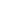 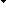 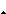 list*267/271  2  AflII CTTAAGlist430/434  3  AgeI ACCGGTlist*270/274  4  AhdI GACNNNNNGTClist2231/2230  5  ApaI GGGCCClist*171/167  6  AvrII CCTAGGlist319/323  7  BamHI GGATCClist180/184  8  BbsI GAAGACNNNNNNlist3209/3213  9  BclI TGATCAlist#194/198  10  BfuAI ACCTGCNNNNNNNNlist137/141  11  BglII AGATCTlist207/211  12  BmgBI CACGTC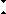 list*102  13  BmtI GCTAGClist253/249  14  BsaI GGTCTCNNNNNlist2292/2296  15  BsaXI NNN(N)9AC(N)5CTCC(N)7NNNlist284/281+314/311  16  BseYI CCCAGClist1642/1646  17  BsgI GTGCAG(N)14NNlist115/113  18  BsiWI CGTACGlist*365/369  19  BsmBI CGTCTCNNNNNlist*981/985  20  BsmI GAATGCNlist115/113  21  BspEI TCCGGAlist*302/306  22  BspMI ACCTGCNNNNNNNNlist137/141  23  BspQI GCTCTTCNNNNlist1222/1225  24  BsrGI TGTACAlist386/390  25  BssHII GCGCGClist*213/217  26  BstAPI GCANNNNNTGClist1162/1159  27  BstBI TTCGAAlist*117/119  28  BstEII GGTNACClist94/99  29  Bsu36I CCTNAGGlist149/152  30  BtgZI GCGATG(N)10NNNNlist*524/528  31  DraIII CACNNNGTGlist*105/102  32  EagI CGGCCGlist*335/339  33  Eco53kI GAGCTClist394  34  EcoRI GAATTClist*119/123  35  EcoRV GATATClist225  36  HindIII AAGCTTlist433/437  37  HpaI GTTAAClist279  38  KasI GGCGCClist*350/354  39  KpnI GGTACClist271/267  40  MfeI CAATTGlist185/189  41  MluI ACGCGTlist*362/366  42  MscI TGGCCAlist412  43  NaeI GCCGGClist*289  44  NarI GGCGCClist*351/353  45  NcoI CCATGGlist86/90  46  NgoMIV GCCGGClist*287/291  47  NheI GCTAGClist249/253  48  NmeAIII GCCGAG(N)19NNlist2380/2378  49  NotI GCGGCCGClist*335/339  50  NruI TCGCGAlist*373  51  NsiI ATGCATlist329/325  52  PaeR7I CTCGAGlist*395/399  53  PflMI CCANNNNNTGGlist105/102  54  PluTI GGCGCClist*354/350  55  PmlI CACGTGlist*416  56  PsiI TTATAAlist160  57  PspOMI GGGCCClist*167/171  58  SacI GAGCTClist396/392  59  SacII CCGCGGlist*380/378  60  SalI GTCGAClist*143/147  61  SapI GCTCTTCNNNNlist1222/1225  62  SfiI GGCCNNNNNGGCClist418/415  63  SfoI GGCGCClist*352  64  SmaI CCCGGGlist*166  65  SnaBI TACGTAlist*295  66  SpeI ACTAGTlist405/409  67  SphI GCATGClist249/245  68  StuI AGGCCTlist318  69  TspMI CCCGGGlist*164/168  70  XbaI TCTAGAlist261/265  71  XhoI CTCGAGlist*395/399  72  XmaI CCCGGGlist*164/168 #EnzymeSpecificity 1  AleI CACNNNNGTG 2  AscI GGCGCGCC 3  AsiSI GCGATCGC 4  BaeI (N)5(N)10ACNNNNGTAYC(N)7(N)5 5  BbvCI CCTCAGC 6  BlpI GCTNAGC 7  Bpu10I CCTNAGC 8  BseRI GAGGAG(N)8NN 9  BstXI CCANNNNNNTGG 10  CspCI NN(N)11CAA(N)5GTGG(N)10NN 11  EcoNI CCTNNNNNAGG 12  FseI GGCCGGCC 13  PacI TTAATTAA 14  PmeI GTTTAAAC 15  PpuMI RGGWCCY 16  PshAI GACNNNNGTC 17  PspXI VCTCGAGB 18  RsrII CGGWCCG 19  SbfI CCTGCAGG 20  SexAI ACCWGGT 21  SgrAI CRCCGGYG 22  SrfI GCCCGGGC 23  SwaI ATTTAAAT 24  XcmI CCANNNNNNNNNTGG